М У Н И Ц И П А Л Ь Н Ы Й С О В Е Т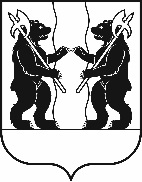 Ярославского муниципального районаР Е Ш Е Н И Е25.11.2021                                                                                                                                         № 116Об утверждении проектов соглашений
о передаче отдельных полномочий по исполнению местного бюджета и осуществлению контроля, предусмотренного частями 5 и 5.1 статьи 99
Федерального закона от 5 апреля 2013 года № 44-ФЗ
«О контрактной системе в сфере закупок товаров, работ,
услуг для обеспечения государственных и муниципальных нужд»
на 2022 годПринято на заседанииМуниципального СоветаЯрославского муниципального района«25» ноября 2021 г.В соответствии с частью 4 статьи 15 Федерального закона от 6 октября 2003 года № 131-ФЗ «Об общих принципах организации местного самоуправления в Российской Федерации», частью 5 статьи 99 Федерального закона от 5 апреля 2013 года № 44-ФЗ «О контрактной системе в сфере закупок товаров, работ, услуг для обеспечения государственных и муниципальных нужд», руководствуясь Правилами осуществления контроля, предусмотренного частями 5 и 5.1 статьи 99 Федерального закона «О контрактной системе в сфере закупок товаров, работ, услуг для обеспечения государственных и муниципальных нужд», утвержденными постановлением Правительства Российской Федерации от 6 августа 2020 г. № 1193 «О порядке осуществления контроля, предусмотренного частями 5 и 5.1 статьи 99 Федерального закона «О контрактной системе в сфере закупок товаров, работ, услуг для обеспечения государственных и муниципальных нужд», и об изменении и признании утратившими силу некоторых актов Правительства Российской Федерации», учитывая решения муниципальных советов поселений, входящих в состав Ярославского муниципального района о передаче осуществления части полномочий по исполнению бюджета и осуществлению контроля органам местного самоуправления Ярославского муниципального района, МУНИЦИПАЛЬНЫЙ СОВЕТ ЯРОСЛАВСКОГО МУНИЦИПАЛЬНОГО РАЙОНА РЕШИЛ: 1. Утвердить проект Соглашения о передаче отдельных полномочий городского поселения Лесная Поляна Ярославского муниципального района по исполнению местного бюджета и осуществлению контроля, предусмотренного частями 5 и 5.1 статьи 99 Федерального закона от 5 апреля 2013 года № 44-ФЗ «О контрактной системе в сфере закупок товаров, работ, услуг для обеспечения государственных и муниципальных нужд», Ярославскому муниципальному району на 2022 год согласно приложению 1.2. Утвердить проект Соглашения о передаче отдельных полномочий Заволжского сельского поселения Ярославского муниципального района по исполнению местного бюджета и осуществлению контроля, предусмотренного частями 5 и 5.1 статьи 99 Федерального закона от 5 апреля 2013 года № 44-ФЗ «О контрактной системе в сфере закупок товаров, работ, услуг для обеспечения государственных и муниципальных нужд», Ярославскому муниципальному району на 2022 год согласно приложению 2.3. Утвердить проект Соглашения о передаче отдельных полномочий Ивняковского сельского поселения Ярославского муниципального района по исполнению местного бюджета и осуществлению контроля, предусмотренного частями 5 и 5.1 статьи 99 Федерального закона от 5 апреля 2013 года № 44-ФЗ «О контрактной системе в сфере закупок товаров, работ, услуг для обеспечения государственных и муниципальных нужд», Ярославскому муниципальному району на 2022 год согласно приложению 3.4. Утвердить проект Соглашения о передаче отдельных полномочий Карабихского сельского поселения Ярославского муниципального района по исполнению местного бюджета и осуществлению контроля, предусмотренного частями 5 и 5.1 статьи 99 Федерального закона от 5 апреля 2013 года № 44-ФЗ «О контрактной системе в сфере закупок товаров, работ, услуг для обеспечения государственных и муниципальных нужд», Ярославскому муниципальному району на 2022 год согласно приложению 4.5. Утвердить проект Соглашения о передаче отдельных полномочий Кузнечихинского сельского поселения Ярославского муниципального района по исполнению местного бюджета и осуществлению контроля, предусмотренного частями 5 и 5.1 статьи 99 Федерального закона от 5 апреля 2013 года № 44-ФЗ «О контрактной системе в сфере закупок товаров, работ, услуг для обеспечения государственных и муниципальных нужд», Ярославскому муниципальному району на 2022 год согласно приложению 5.6. Утвердить проект Соглашения о передаче отдельных полномочий Курбского сельского поселения Ярославского муниципального района по исполнению местного бюджета и осуществлению контроля, предусмотренного частями 5 и 5.1 статьи 99 Федерального закона от 5 апреля 2013 года № 44-ФЗ «О контрактной системе в сфере закупок товаров, работ, услуг для обеспечения государственных и муниципальных нужд», Ярославскому муниципальному району на 2022 год согласно приложению 6.7. Утвердить проект Соглашения о передаче отдельных полномочий Некрасовского сельского поселения Ярославского муниципального района по исполнению местного бюджета и осуществлению контроля, предусмотренного частями 5 и 5.1 статьи 99 Федерального закона от 5 апреля 2013 года № 44-ФЗ «О контрактной системе в сфере закупок товаров, работ, услуг для обеспечения государственных и муниципальных нужд», Ярославскому муниципальному району на 2022 год согласно приложению 7.8. Утвердить проект Соглашения о передаче отдельных полномочий Туношенского сельского поселения Ярославского муниципального района по исполнению местного бюджета и осуществлению контроля, предусмотренного частями 5 и 5.1 статьи 99 Федерального закона от 5 апреля 2013 года № 44-ФЗ «О контрактной системе в сфере закупок товаров, работ, услуг для обеспечения государственных и муниципальных нужд», Ярославскому муниципальному району на 2022 год согласно приложению 8.9. Контроль за исполнением настоящего Решения возложить на комитет Муниципального Совета Ярославского муниципального района по регламенту, этике, нормотворчеству, обеспечению депутатской деятельности и вопросам местного самоуправления (Фаламеева Е.В.).Глава Ярославского                                    Председатель Муниципального Советамуниципального района                             Ярославского муниципального района_________________Н.В. Золотников          ___________________ Е.В.Шибаев      «___»_________________ 2021 года          «___»_________________ 2021 года               Приложение 1         к решению Муниципального Совета ЯМР         от 25.11.2021 № 116Утверждено решением                                                 Утверждено решениемМуниципального Совета                                              Муниципального СоветаГородского поселения Лесная Поляна                       Ярославского муниципального районаот ________________ № _________                            от_________________№ ____________Председатель Муниципального Совета                      Председатель Муниципального СоветаГородского поселения Лесная Поляна                        Ярославского муниципального района____________________ ( Я.В.Фролова)                      ____________________(Е.В.Шибаев)СОГЛАШЕНИЕ №________о передаче отдельных полномочий городского поселения Лесная Поляна Ярославского муниципального района по исполнению местного бюджета осуществлению контроля, предусмотренного частями 5 и 5.1 статьи 99 Федерального закона от 5 апреля 2013 года № 44-ФЗ «О контрактной системе в сфере закупок товаров, работ, услуг для обеспечения государственных и муниципальных нужд», Ярославскому муниципальному району на 2022 годг. Ярославль                                                                   «___»_____________2021 г.Администрация городского поселения Лесная Поляна Ярославского муниципального района (далее - Администрация поселения) в лице Главы городского поселения Лесная Поляна Ярославского муниципального района Вьюнова Сергея Дмитриевича, действующего на основании Устава городского поселения Лесная Поляна Ярославского муниципального района, с одной стороны, и Администрация Ярославского муниципального района (далее - Администрация района) в лице Главы Ярославского муниципального района Золотникова Николая Владимировича, действующего на основании Устава Ярославского муниципального района, с другой стороны, совместно именуемые «Стороны», заключили настоящее Соглашение о нижеследующем: 1. Общие положения1.1. Администрация поселения передает, а Администрация района в лице управления финансов и социально – экономического развития Администрации Ярославского муниципального района (далее – Управление) принимает следующие полномочия:- по открытию и ведению лицевых счетов субъектов контроля, являющихся получателями бюджетных средств;- по учету лимитов бюджетных обязательств получателей бюджетных средств и предельных объемов финансирования;- учету бюджетных обязательств на лицевых счетах субъектов контроля, являющихся получателями бюджетных средств;-  по осуществлению контроля, предусмотренного частью 5 статьи 99 Федерального закона от 5 апреля 2013 года № 44 - ФЗ  «О контрактной системе в сфере закупок товаров, работ, услуг для обеспечения государственных и муниципальных нужд» (далее – Федеральный закон, полномочия по контролю), в отношении организаций, являющихся субъектами контроля в соответствии с Правилами  осуществления контроля, утвержденными постановлением Правительства Российской Федерации от 12 декабря 2015года № 1367 (далее - субъекты контроля).1.2. Финансовые средства для осуществления Администрацией района полномочий, указанных в пункте 1.1. настоящего Соглашения, предоставляются в виде межбюджетных трансфертов из бюджета поселения.1.3. Материальные ресурсы Администрации района не передаются. 2. Объем межбюджетных трансфертов и порядок расчета 2.1. Объем межбюджетных трансфертов, предоставляемых из бюджета  поселения в районный бюджет Ярославского муниципального района для осуществления Управлением функций, необходимых для реализации передаваемых полномочий, составляет 125 827 (Сто двадцать пять тысяч восемьсот двадцать семь) рублей 88 копеек.2.2. Расчет объема межбюджетных трансфертов осуществляется на основании Порядка предоставления межбюджетных трансфертов, необходимых для осуществления передаваемых полномочий по исполнению бюджета и осуществлению контроля (далее – Порядок), согласно приложению, являющемуся  неотъемлемой частью настоящего Соглашения.3. Осуществление полномочий по открытию и ведению лицевых счетов субъектов контроля, являющихся получателями бюджетных средств; по учету лимитов бюджетных обязательств получателей бюджетных средств и предельных объемов финансирования; по учету бюджетных обязательств на лицевых счетах субъектов контроля, являющихся получателями бюджетных средств3.1. При выполнении функций по исполнению бюджета поселения Управление руководствуется Порядком совершения операций в системе казначейских платежей управлением финансов и социально-экономического развития Администрации ЯМР, утвержденным приказом управления финансов и социально – экономического развития Администрации ЯМР  от 31.12.2020 № 167  (далее – Порядок), иными нормативными правовыми актами Российской Федерации, регулирующими бюджетные правоотношения, возникшие при исполнении бюджета, в условиях выполнения финансовым органом функций по кассовому обслуживанию исполнения бюджета поселения.3.2. Для совершения в системе казначейских платежей операций получателей средств районного бюджета при  исполнения бюджета поселения Управлению в Управлении Федерального казначейства по Ярославской области (далее - УФК по Ярославской области) открываются следующие виды казначейских счетов:1. единый счет бюджета;2. казначейский счет для осуществления и отражения операций с денежными средствами, поступающими во временное распоряжение.3.3. Учет  операций, совершаемых с казначейских счетов, Управление осуществляет  на лицевых счетах, открытых в Управлении в соответствии с Порядком открытия и ведения лицевых счетов управлением финансов и социально-экономического развития Администрации Ярославского муниципального района, утвержденным приказом управления финансов и социально – экономического развития Администрации ЯМР от 28.12.2016        № 101, с учетом Изменений, вносимых в Порядок, утвержденных приказом управления финансов и социально-экономического развития Администрации ЯМР от 31.12.2020 № 168.3.4. Управление в рамках настоящего раздела Соглашения принимает на себя следующие обязательства:- открывает лицевые счета получателям средств бюджета поселения;- учитывает на лицевых счетах операции, совершаемые с казначейских счетов по кодам  классификации  расходов бюджета;-  формирует и передает информацию получателям средств бюджета поселения по операциям со средствами бюджета в соответствии с Порядком;- обеспечивает исполнение представленных исполнительных листов и судебных приказов в соответствии с законодательством Российской Федерации и Порядком ведения учета и хранения исполнительных документов, решений налоговых органов и документов, связанных с их исполнением, утвержденным приказом управления финансов и социально – экономического развития Администрации ЯМР от 22.03.2017 № 28;- осуществляет учет лимитов бюджетных обязательств получателей бюджетных средств и предельных объемов финансирования в соответствии с приказом управления финансов и социально-экономического развития Администрации ЯМР от 17.06.2015 № 55;- осуществляет санкционирование оплаты денежных обязательств получателей средств районного бюджета в соответствии с Порядком санкционирования оплаты денежных обязательств получателей средств районного бюджета управлением финансов и социально-экономического развития Администрации ЯМР, утвержденным приказом управления финансов и социально – экономического развития Администрации ЯМР от 28.12.2016          № 104;- учитывает бюджетные обязательства, подлежащие исполнению за счет средств поселения в соответствии с Порядком учета управлением финансов и социально-экономического развития Администрации ЯМР бюджетных обязательств, подлежащих исполнению за счет средств районного бюджета, утвержденным Постановлением Администрации ЯМР от 21.12.2016 № 1568;- обеспечивает в соответствии с законодательством Российской Федерации   конфиденциальность информации по операциям, отраженным на лицевых счетах получателей средств бюджета поселения, открытых в финансовом органе, за исключением указанных настоящим Соглашением случаев;- консультирует Администрацию поселения и получателей средств бюджета поселения по вопросам, возникающим в процессе исполнения бюджета.          3.5. Управление имеет право:	 - на представление от получателей средств бюджета поселения определенных Порядком распоряжений о совершении казначейских платежей в виде платежного поручения (далее – распоряжения) и иных документов с указанием действующих в текущем финансовом периоде кодов бюджетной классификации Российской Федерации; - на соблюдение получателями средств бюджета поселения установленных Порядком, требований по оформлению представленных ими в Управление распоряжений и иных документов на проведение операций со средствами бюджета и средствами, поступающими во временное распоряжение;- на осуществление казначейских платежей с казначейских счетов в пределах имеющихся остатков средств;- на отказ получателям средств бюджета в приеме распоряжения и иного документа, если оформление документа не соответствует установленным требованиям и (или) подписи и печать на нем будут признаны не соответствующими представленным образцам.3.6. Администрация поселения принимает на себя обязательства обеспечить:- техническую возможность, необходимую для осуществления исполнения бюджета поселения в соответствии с настоящим Соглашением;- своевременное предоставление Управлению информации об изменениях в нормативно-справочной информации Администрации поселения;- представление в Управление получателями средств бюджета распоряжений и иных документов, оформленных в соответствии с требованиями, установленными  Порядком;- принятие оперативных мер для обеспечения подкрепления казначейских платежей денежными средствами.3.7. Администрация поселения  имеет право:- на предоставление финансовому органу  Администрации поселения и получателям средств бюджета установленной Порядком информации с учетом положений настоящего Соглашения;- на осуществление контроля соблюдения установленных сроков проведения казначейских платежей на счетах бюджета.3.8. Управление при осуществлении функций, возложенных на него настоящим Соглашением, пользуется информационной базой, находящейся в распоряжении Администрации поселения».4.  Осуществление контроля, предусмотренного частью 5 статьи 99 Федерального закона4.1. Субъекты контроля должны быть наделены соответствующими полномочиями в сфере закупок («заказчик») в реестре участников бюджетного процесса, а также юридических лиц, не являющихся участниками бюджетного процесса (далее - Сводный  реестр), в соответствии с Порядком формирования ведения реестра участников бюджетного процесса, а также юридических лиц, не являющихся участниками бюджетного процесса, утвержденным приказом Министерства финансов Российской Федерации от 23.12.2014г. № 163н.4.2. Администрацией поселения должны быть переданы Управлению финансов полномочия по открытию и ведению лицевых счетов для учета операций со средствами субъектов контроля, являющихся муниципальными казенными, бюджетными, автономными учреждениями в соответствии с Порядком открытия и ведения лицевых счетов управлением финансов и социально - экономического развития Администрации Ярославского муниципального района, утвержденным приказом  управления финансов и социально – экономического развития Администрации ЯМР от 28.12.2016 № 101.4.3. Информация, содержащаяся в документах, указанных в части 5 статьи 99 Федерального закона (далее - объекты контроля), должна быть сформирована субъектами контроля в форматах, установленных Министерством финансов Российской Федерации в соответствии с постановлением Правительства Российской Федераций от 23 декабря 2015 года № 1414 «О порядке функционирования единой информационной системы в сфере закупок» в личном кабинете субъекта контроля в единой информационной системе в сфере закупок, и представлена в автоматическом режиме в личный кабинет единой информационной системы Управления финансов.4.4. Взаимодействие Управления с субъектами контроля при осуществлении Управлением полномочий по контролю осуществляется в соответствии с Порядком взаимодействия финансовых органов субъектов Российской Федерации и муниципальных образований с субъектами контроля, указанными в пунктах 4 и 5 Правил осуществления контроля, предусмотренного частью 5 статьи 99 Федерального закона «О контрактной системе в сфере закупок товаров, работ, услуг для обеспечения государственных и муниципальных нужд», утвержденными приказом Министерства финансов Российской Федерации  от 22 июля 2016 года № 120н.4.5. Управление обязуется:- осуществлять полномочия по контролю в отношении объектов контроля, представленных субъектами контроля, в установленных форматах в личный кабинет Управления в единой информационной системе.4.6. Администрация поселения обязуется:- перечислять в районный  бюджет Ярославского муниципального района в рамках настоящего Соглашения финансовые средства в виде межбюджетных трансфертов из бюджета  поселения;- обеспечить своевременное формирование и представление субъектами контроля объектов контроля, в установленных форматах в личный кабинет Управления в единой информационной системе;- обеспечить своевременное направление субъектами контроля объектов контроля, не подлежащих в соответствии с Федеральным законом размещению в информационной системе, с соблюдением требований законодательства Российской Федерации о защите государственной тайны, на бумажном носителе в адрес Управления;- обеспечить своевременную актуализацию полномочий субъектов контроля в сфере закупок в Сводном реестре.5.  Ответственность Сторон5.1. Администрация Ярославского муниципального района несет установленную главой 30 Бюджетного кодекса Российской Федерации ответственность в части нецелевого использования бюджетных средств в виде бесспорного взыскания суммы средств, использованных не по целевому назначению, или сокращения предоставления межбюджетных трансфертов. 5.2. Администрация поселения направляет средства на реализацию полномочий Ярославскому муниципальному району, указанных в статье 1 настоящего Соглашения, в пределах средств, предусмотренных в бюджете поселения на данные цели, и несет ответственность в порядке, установленном Бюджетным кодексом Российской Федерации.5.3. Управление не несет ответственности:- за неосуществление полномочий по контролю в отношении объектов контроля, не представленных субъектами контроля в установленных форматах в личный кабинет Управления в единой информационной системе, а также субъектов контроля, не соответствующих требованиям пункта 3.1. настоящего Соглашения;- по обязательствам Администрации поселения и получателей средств бюджета поселения;-   за обеспечение исполнения распоряжений получателей средств бюджета поселения в случае недостаточности средств на казначейских счетах;- за правильность содержащихся в распоряжениях и иных документах сведений  и  арифметических расчетов 5.4. Окончание срока действия настоящего Соглашения не освобождает Стороны от ответственности за нарушение его условий в период его действия.6. Обстоятельства непреодолимой силы6.1. Стороны освобождаются от ответственности за частичное или полное неисполнение обязательств по настоящему Соглашению, если оно явилось следствием возникновения обстоятельств непреодолимой силы, возникших после заключения настоящего Соглашения в результате событий чрезвычайного характера (аварии, опасного природного явления, катастрофы, стихийного или иного бедствия), которые Стороны не могли предвидеть при заключении настоящего Соглашения, если эти обстоятельства непосредственно повлияли на исполнение настоящего Соглашения.6.2. С момента наступления обстоятельств непреодолимой силы действие настоящего Соглашения приостанавливается до момента, определяемого Сторонами. 6.3. Если, по мнению Сторон, исполнение обязательств может быть продолжено в соответствии с настоящим Соглашением, то срок исполнения обязательств по настоящему Соглашению продлевается соразмерно времени,             в течение которого действовали обстоятельства  непреодолимой силы и их последствия.7. Порядок разрешения споров7.1. Все споры и разногласия, возникающие при реализации настоящего Соглашения, разрешаются Сторонами путем переговоров. Если Стороны не приходят к соглашению, то спорные вопросы решаются в соответствии с действующим законодательством Российской Федерации.7.2. Расторжение настоящего Соглашения возможно при взаимном согласии Сторон или по требованию одной из Сторон при существенном нарушении другой Стороной условий настоящего Соглашения.8. Заключительные положения8.1.  Соглашение вступает в силу с даты подписания его Сторонами.8.2. Срок действия настоящего Соглашения устанавливается с 01 января 2022 года по 31 декабря 2022 года.8.3. Любые изменения и дополнения к настоящему Соглашению оформляются в виде дополнительного соглашения, заключенного в письменной форме и подписываемого Сторонами, которое являются неотъемлемой частью настоящего Соглашения.8.4. Основания прекращения настоящего Соглашения:-  истечение срока действия Соглашения;-  по соглашению сторон досрочно.8.5. Настоящее Соглашение заключено в двух экземплярах, имеющих равную юридическую силу, по одному для каждой из Сторон.9. Юридические адреса, реквизиты и подписи СторонПриложение к Соглашению о передаче отдельных полномочий городского поселения Лесная Поляна Ярославского муниципального района по исполнению местного бюджета осуществлению контроля, предусмотренного частями 5 и 5.1 статьи 99 Федерального закона от 5 апреля 2013 года № 44-ФЗ «О контрактной системе в сфере закупок товаров, работ, услуг для обеспечения государственных и муниципальных нужд», Ярославскому муниципальному району на 2022 годПорядокпредоставления межбюджетных трансфертов,  необходимых для осуществления передаваемых полномочий по исполнению бюджета и осуществлению контроля I. Общие положения1.1. Порядок предоставления межбюджетных трансфертов, необходимых для осуществления передаваемых полномочий по исполнению местного бюджета и осуществлению контроля (далее – Порядок), разработан в целях установления порядка перечисления указанных трансфертов, направляемых на финансовое обеспечение осуществления переданных полномочий.1.2. Межбюджетные трансферты из бюджета поселения на осуществление переданных полномочий предусматриваются в бюджете поселения на финансовый год в объемах, утвержденных решением о бюджете поселения на финансовый год, и предоставляются за счет собственных доходов бюджета поселения на основании заключенного соглашения между поселением и Ярославским муниципальным районом. 2. Условия и порядок перечисления межбюджетных трансфертов2.1. Межбюджетные трансферты из бюджета поселения перечисляются в районный бюджет Ярославского муниципального района на осуществление переданных полномочий по исполнению бюджета и осуществлению контроля  ежемесячно не позднее 1 рабочего числа месяца равными долями от суммы, предусмотренной на эти цели.2.2. Объем межбюджетных трансфертов из бюджета поселения в районный бюджет Ярославского муниципального района на осуществление указанных полномочий определяется по следующей формуле:Vмт = Фот : К,где: Vмт – объем межбюджетных трансфертов,Фот – фонд оплаты труда 2 ставок ведущих специалистов,К – количество поселений,  которые передают полномочия.Фонд оплаты труда 2 ставок ведущих специалистов, определяется по следующей формуле:Фот = (Ох2) х 54,5х 1,302,где:О – оклад ведущего специалиста, 54,5– коэффициент формирования фонда оплаты труда лиц, замещающих муниципальные должности,1,302 – начисления на выплаты по оплате труда.         Приложение 2         к решению Муниципального Совета ЯМР         от 25.11.2021 № 116Утверждено решением                                                 Утверждено решениемМуниципального Совета                                             Муниципального СоветаЗаволжского сельского поселения                              Ярославского муниципального районаот ________________ № _________                            от_________________№ ____________Председатель Муниципального Совета                     Председатель Муниципального СоветаЗаволжского  сельского  поселения                            Ярославского муниципального района___________________ (С.Н.Шепелева)                        ____________________(Е.В.Шибаев)СОГЛАШЕНИЕ №________о передаче отдельных полномочий Заволжского сельского поселения Ярославского муниципального района по исполнению местного бюджета и осуществлению контроля, предусмотренного частями 5 и 5.1 статьи 99 Федерального закона от 5 апреля 2013 года № 44-ФЗ «О контрактной системе в сфере закупок товаров, работ, услуг для обеспечения государственных и муниципальных нужд», Ярославскому муниципальному району на 2022 годг. Ярославль                                                            «___»_____________2021 г.Администрация Заволжского сельского поселения Ярославского муниципального района (далее - Администрация поселения) в лице Главы Заволжского сельского поселения Ярославского муниципального района  Ашастиной Наталии Ивановны, действующей на основании Устава Заволжского сельского поселения Ярославского муниципального района, с одной стороны, и Администрация Ярославского муниципального района (далее - Администрация района) в лице Главы Ярославского муниципального района Золотникова Николая Владимировича, действующего на основании Устава Ярославского муниципального района, с другой стороны, совместно именуемые «Стороны», заключили настоящее Соглашение о нижеследующем: 1. Общие положения1.1. Администрация поселения передает, а Администрация района в лице управления финансов и социально – экономического развития Администрации Ярославского муниципального района (далее – Управление) принимает следующие полномочия:- по открытию и ведению лицевых счетов субъектов контроля, являющихся получателями бюджетных средств;- по учету лимитов бюджетных обязательств получателей бюджетных средств и предельных объемов финансирования;- учету бюджетных обязательств на лицевых счетах субъектов контроля, являющихся получателями бюджетных средств;-  по осуществлению контроля, предусмотренного частью 5 статьи 99 Федерального закона от 05 апреля 2013 года № 44 - ФЗ  «О контрактной системе в сфере закупок товаров, работ, услуг для обеспечения государственных и муниципальных нужд» (далее – Федеральный закон, полномочия по контролю), в отношении организаций, являющихся субъектами контроля в соответствии с Правилами  осуществления контроля, утвержденными постановлением Правительства Российской Федерации от 12 декабря 2015года № 1367 (далее - субъекты контроля).1.2. Финансовые средства для осуществления Администрацией района полномочий, указанных в пункте 1.1. настоящего Соглашения, предоставляются в виде межбюджетных трансфертов из бюджета поселения.1.3. Материальные ресурсы Администрации района не передаются. 2. Объем межбюджетных трансфертов и порядок расчета 2.1. Объем межбюджетных трансфертов, предоставляемых из бюджета  поселения в районный бюджет Ярославского муниципального района для осуществления Управлением функций, необходимых для реализации передаваемых полномочий, составляет 125 827 (Сто двадцать пять тысяч восемьсот двадцать семь) рублей 88 копеек.2.2. Расчет объема межбюджетных трансфертов осуществляется на основании Порядка предоставления межбюджетных трансфертов, необходимых для осуществления передаваемых полномочий по исполнению бюджета и осуществлению контроля (далее – Порядок), согласно приложению, являющемуся  неотъемлемой частью настоящего Соглашения.3. Осуществление полномочий по открытию и ведению лицевых счетов субъектов контроля, являющихся получателями бюджетных средств; по учету лимитов бюджетных обязательств получателей бюджетных средств и предельных объемов финансирования; по учету бюджетных обязательств на лицевых счетах субъектов контроля, являющихся получателями бюджетных средств3.1. При выполнении функций по исполнению бюджета поселения Управление руководствуется Порядком совершения операций в системе казначейских платежей управлением финансов и социально-экономического развития Администрации ЯМР, утвержденным приказом управления финансов и социально – экономического развития Администрации ЯМР  от 31.12.2020 № 167  (далее – Порядок), иными нормативными правовыми актами Российской Федерации, регулирующими бюджетные правоотношения, возникшие при исполнении бюджета, в условиях выполнения финансовым органом функций по кассовому обслуживанию исполнения бюджета поселения.3.2. Для совершения в системе казначейских платежей операций получателей средств районного бюджета при  исполнения бюджета поселения Управлению в Управлении Федерального казначейства по Ярославской области (далее - УФК по Ярославской области) открываются следующие виды казначейских счетов:1. единый счет бюджета;2. казначейский счет для осуществления и отражения операций с денежными средствами, поступающими во временное распоряжение.3.3. Учет  операций, совершаемых с казначейских счетов, Управление осуществляет  на лицевых счетах, открытых в Управлении в соответствии с Порядком открытия и ведения лицевых счетов управлением финансов и социально-экономического развития Администрации Ярославского муниципального района, утвержденным приказом управления финансов и социально – экономического развития Администрации ЯМР от 28.12.2016        № 101, с учетом Изменений, вносимых в Порядок, утвержденных приказом управления финансов и социально-экономического развития Администрации ЯМР от 31.12.2020 № 168.3.4. Управление в рамках настоящего раздела Соглашения принимает на себя следующие обязательства:- открывает лицевые счета получателям средств бюджета поселения;- учитывает на лицевых счетах операции, совершаемые с казначейских счетов по кодам  классификации  расходов бюджета;-  формирует и передает информацию получателям средств бюджета поселения по операциям со средствами бюджета в соответствии с Порядком;- обеспечивает исполнение представленных исполнительных листов и судебных приказов в соответствии с законодательством Российской Федерации и Порядком ведения учета и хранения исполнительных документов, решений налоговых органов и документов, связанных с их исполнением, утвержденным приказом управления финансов и социально – экономического развития Администрации ЯМР от 22.03.2017 № 28;- осуществляет учет лимитов бюджетных обязательств получателей бюджетных средств и предельных объемов финансирования в соответствии с приказом управления финансов и социально-экономического развития Администрации ЯМР от 17.06.2015 № 55;- осуществляет санкционирование оплаты денежных обязательств получателей средств районного бюджета в соответствии с Порядком санкционирования оплаты денежных обязательств получателей средств районного бюджета управлением финансов и социально-экономического развития Администрации ЯМР, утвержденным приказом управления финансов и социально – экономического развития Администрации ЯМР от 28.12.2016          № 104;- учитывает бюджетные обязательства, подлежащие исполнению за счет средств поселения в соответствии с Порядком учета управлением финансов и социально-экономического развития Администрации ЯМР бюджетных обязательств, подлежащих исполнению за счет средств районного бюджета, утвержденным Постановлением Администрации ЯМР от 21.12.2016 № 1568;- обеспечивает в соответствии с законодательством Российской Федерации   конфиденциальность информации по операциям, отраженным на лицевых счетах получателей средств бюджета поселения, открытых в финансовом органе, за исключением указанных настоящим Соглашением случаев;- консультирует Администрацию поселения и получателей средств бюджета поселения по вопросам, возникающим в процессе исполнения бюджета.          3.5. Управление имеет право:	 - на представление от получателей средств бюджета поселения определенных Порядком распоряжений о совершении казначейских платежей в виде платежного поручения (далее – распоряжения) и иных документов с указанием действующих в текущем финансовом периоде кодов бюджетной классификации Российской Федерации; - на соблюдение получателями средств бюджета поселения установленных Порядком, требований по оформлению представленных ими в Управление распоряжений и иных документов на проведение операций со средствами бюджета и средствами, поступающими во временное распоряжение;- на осуществление казначейских платежей с казначейских счетов в пределах имеющихся остатков средств;- на отказ получателям средств бюджета в приеме распоряжения и иного документа, если оформление документа не соответствует установленным требованиям и (или) подписи и печать на нем будут признаны не соответствующими представленным образцам.3.6. Администрация поселения принимает на себя обязательства обеспечить:- техническую возможность, необходимую для осуществления исполнения бюджета поселения в соответствии с настоящим Соглашением;- своевременное предоставление Управлению информации об изменениях в нормативно-справочной информации Администрации поселения;- представление в Управление получателями средств бюджета распоряжений и иных документов, оформленных в соответствии с требованиями, установленными  Порядком;- принятие оперативных мер для обеспечения подкрепления казначейских платежей денежными средствами.3.7. Администрация поселения  имеет право:- на предоставление финансовому органу  Администрации поселения и получателям средств бюджета установленной Порядком информации с учетом положений настоящего Соглашения;- на осуществление контроля соблюдения установленных сроков проведения казначейских платежей на счетах бюджета.3.8. Управление при осуществлении функций, возложенных на него настоящим Соглашением, пользуется информационной базой, находящейся в распоряжении Администрации поселения».4.  Осуществление контроля, предусмотренного частью 5 статьи 99 Федерального закона4.1. Субъекты контроля должны быть наделены соответствующими полномочиями в сфере закупок («заказчик») в реестре участников бюджетного процесса, а также юридических лиц, не являющихся участниками бюджетного процесса (далее - Сводный  реестр), в соответствии с Порядком формирования ведения реестра участников бюджетного процесса, а также юридических лиц, не являющихся участниками бюджетного процесса, утвержденным приказом Министерства финансов Российской Федерации от 23.12.2014г. № 163н.4.2. Администрацией поселения должны быть переданы Управлению финансов полномочия по открытию и ведению лицевых счетов для учета операций со средствами субъектов контроля, являющихся муниципальными казенными, бюджетными, автономными учреждениями в соответствии с Порядком открытия и ведения лицевых счетов управлением финансов и социально - экономического развития Администрации Ярославского муниципального района, утвержденным приказом  управления финансов и социально – экономического развития Администрации ЯМР от 28.12.2016 № 101.4.3. Информация, содержащаяся в документах, указанных в части 5 статьи 99 Федерального закона (далее - объекты контроля), должна быть сформирована субъектами контроля в форматах, установленных Министерством финансов Российской Федерации в соответствии с постановлением Правительства Российской Федераций от 23 декабря 2015 года № 1414 «О порядке функционирования единой информационной системы в сфере закупок» в личном кабинете субъекта контроля в единой информационной системе в сфере закупок, и представлена в автоматическом режиме в личный кабинет единой информационной системы Управления финансов.4.4. Взаимодействие Управления с субъектами контроля при осуществлении Управлением полномочий по контролю осуществляется в соответствии с Порядком взаимодействия финансовых органов субъектов Российской Федерации и муниципальных образований с субъектами контроля, указанными в пунктах 4 и 5 Правил осуществления контроля, предусмотренного частью 5 статьи 99 Федерального закона «О контрактной системе в сфере закупок товаров, работ, услуг для обеспечения государственных и муниципальных нужд», утвержденными приказом Министерства финансов Российской Федерации  от 22 июля 2016 года № 120н.4.5. Управление обязуется:- осуществлять полномочия по контролю в отношении объектов контроля, представленных субъектами контроля, в установленных форматах в личный кабинет Управления в единой информационной системе.4.6. Администрация поселения обязуется:- перечислять в районный  бюджет Ярославского муниципального района в рамках настоящего Соглашения финансовые средства в виде межбюджетных трансфертов из бюджета  поселения;- обеспечить своевременное формирование и представление субъектами контроля объектов контроля, в установленных форматах в личный кабинет Управления в единой информационной системе;- обеспечить своевременное направление субъектами контроля объектов контроля, не подлежащих в соответствии с Федеральным законом размещению в информационной системе, с соблюдением требований законодательства Российской Федерации о защите государственной тайны, на бумажном носителе в адрес Управления;- обеспечить своевременную актуализацию полномочий субъектов контроля в сфере закупок в Сводном реестре.5.  Ответственность Сторон5.1. Администрация Ярославского муниципального района несет установленную главой 30 Бюджетного кодекса Российской Федерации ответственность в части нецелевого использования бюджетных средств в виде бесспорного взыскания суммы средств, использованных не по целевому назначению, или сокращения предоставления межбюджетных трансфертов. 5.2. Администрация поселения направляет средства на реализацию полномочий Ярославскому муниципальному району, указанных в статье 1 настоящего Соглашения, в пределах средств, предусмотренных в бюджете поселения на данные цели, и несет ответственность в порядке, установленном Бюджетным кодексом Российской Федерации.5.3. Управление не несет ответственности:- за неосуществление полномочий по контролю в отношении объектов контроля, не представленных субъектами контроля в установленных форматах в личный кабинет Управления в единой информационной системе, а также субъектов контроля, не соответствующих требованиям пункта 3.1. настоящего Соглашения;- по обязательствам Администрации поселения и получателей средств бюджета поселения;-   за обеспечение исполнения распоряжений получателей средств бюджета поселения в случае недостаточности средств на казначейских счетах;- за правильность содержащихся в распоряжениях и иных документах сведений  и  арифметических расчетов 5.4. Окончание срока действия настоящего Соглашения не освобождает Стороны от ответственности за нарушение его условий в период его действия.6. Обстоятельства непреодолимой силы6.1. Стороны освобождаются от ответственности за частичное или полное неисполнение обязательств по настоящему Соглашению, если оно явилось следствием возникновения обстоятельств непреодолимой силы, возникших после заключения настоящего Соглашения в результате событий чрезвычайного характера (аварии, опасного природного явления, катастрофы, стихийного или иного бедствия), которые Стороны не могли предвидеть при заключении настоящего Соглашения, если эти обстоятельства непосредственно повлияли на исполнение настоящего Соглашения.6.2. С момента наступления обстоятельств непреодолимой силы действие настоящего Соглашения приостанавливается до момента, определяемого Сторонами. 6.3. Если, по мнению Сторон, исполнение обязательств может быть продолжено в соответствии с настоящим Соглашением, то срок исполнения обязательств по настоящему Соглашению продлевается соразмерно времени,             в течение которого действовали обстоятельства  непреодолимой силы и их последствия.7. Порядок разрешения споров7.1. Все споры и разногласия, возникающие при реализации настоящего Соглашения, разрешаются Сторонами путем переговоров. Если Стороны не приходят к соглашению, то спорные вопросы решаются в соответствии с действующим законодательством Российской Федерации.7.2. Расторжение настоящего Соглашения возможно при взаимном согласии Сторон или по требованию одной из Сторон при существенном нарушении другой Стороной условий настоящего Соглашения.8. Заключительные положения8.1.  Соглашение вступает в силу с даты подписания его Сторонами.8.2. Срок действия настоящего Соглашения устанавливается с 01 января 2022 года по 31 декабря 2022 года.8.3. Любые изменения и дополнения к настоящему Соглашению оформляются в виде дополнительного соглашения, заключенного в письменной форме и подписываемого Сторонами, которое являются неотъемлемой частью настоящего Соглашения.8.4. Основания прекращения настоящего Соглашения:-  истечение срока действия Соглашения;-  по соглашению сторон досрочно.8.5. Настоящее Соглашение заключено в двух экземплярах, имеющих равную юридическую силу, по одному для каждой из Сторон.9. Юридические адреса, реквизиты и подписи СторонПриложение к Соглашению о передаче отдельных полномочий Заволжского сельского поселения Ярославского муниципального района по исполнению местного бюджета осуществлению контроля, предусмотренного частями 5 и 5.1 статьи 99 Федерального закона от 5 апреля 2013 года № 44-ФЗ «О контрактной системе в сфере закупок товаров, работ, услуг для обеспечения государственных и муниципальных нужд», Ярославскому муниципальному району на 2022 годПорядокпредоставления межбюджетных трансфертов, необходимых для осуществления передаваемых полномочий по исполнению местного бюджета и осуществлению контроля I. Общие положения1.1. Порядок предоставления межбюджетных трансфертов, необходимых для осуществления передаваемых полномочий по исполнению местного бюджета и осуществлению контроля (далее – Порядок), разработан в целях установления порядка перечисления указанных трансфертов, направляемых на финансовое обеспечение осуществления переданных полномочий.1.2. Межбюджетные трансферты из бюджета поселения на осуществление переданных полномочий предусматриваются в бюджете поселения на финансовый год в объемах, утвержденных решением о бюджете поселения на финансовый год, и предоставляются за счет собственных доходов бюджета поселения на основании заключенного соглашения между поселением и Ярославским муниципальным районом. 2. Условия и порядок перечисления межбюджетных трансфертов2.1. Межбюджетные трансферты из бюджета поселения перечисляются в районный бюджет Ярославского муниципального района на осуществление переданных полномочий по исполнению бюджета и осуществлению контроля  ежемесячно не позднее 1 рабочего числа месяца равными долями от суммы, предусмотренной на эти цели.2.2. Объем межбюджетных трансфертов из бюджета поселения в районный бюджет Ярославского муниципального района на осуществление указанных полномочий определяется по следующей формуле:Vмт = Фот : К,где: Vмт – объем межбюджетных трансфертов,Фот – фонд оплаты труда 2 ставок ведущих специалистов,К – количество поселений,  которые передают полномочия.Фонд оплаты труда 2 ставок ведущих специалистов, определяется по следующей формуле:Фот = (Ох2) х 54,5х 1,302,где:О – оклад ведущего специалиста, 54,5– коэффициент формирования фонда оплаты труда лиц, замещающих муниципальные должности,1,302 – начисления на выплаты по оплате труда.        Приложение 3         к решению Муниципального Совета ЯМР         от 25.11.2021 № 116Утверждено решением                                                 Утверждено решениемМуниципального Совета                                              Муниципального СоветаИвняковского сельского поселения                             Ярославского муниципального районаот ________________ №______                                    от_________________№_______Председатель муниципального Совета                       Председатель муниципального Совета Ивняковского сельского поселения                             Ярославского муниципального района____________________(Н.В.Ванюкова)                     ____________________ (Е.В.Шибаев)СОГЛАШЕНИЕ №________о передаче отдельных полномочий Ивняковского сельского поселения Ярославского муниципального района по исполнению местного бюджета и осуществлению контроля, предусмотренного частями 5 и 5.1 статьи 99 Федерального закона от 5 апреля 2013 года № 44-ФЗ «О контрактной системе в сфере закупок товаров, работ, услуг для обеспечения государственных и муниципальных нужд», Ярославскому муниципальному району на 2022 годг. Ярославль                                                            «___»_____________2021 г.Администрация Ивняковского сельского поселения Ярославского муниципального района (далее - Администрация поселения) в лице Главы Ивняковского сельского поселения Ярославского муниципального района  Цуренковой Ирины Ивановны, действующей на основании Устава Ивняковского сельского поселения Ярославского муниципального района, с одной стороны, и Администрация Ярославского муниципального района (далее - Администрация района) в лице Главы Ярославского муниципального района Золотникова Николая Владимировича, действующего на основании Устава Ярославского муниципального района, с другой стороны, совместно именуемые «Стороны», заключили настоящее Соглашение о нижеследующем: 1. Общие положения1.1. Администрация поселения передает, а Администрация района в лице управления финансов и социально – экономического развития Администрации Ярославского муниципального района (далее – Управление) принимает следующие полномочия:- по открытию и ведению лицевых счетов субъектов контроля, являющихся получателями бюджетных средств;- по учету лимитов бюджетных обязательств получателей бюджетных средств и предельных объемов финансирования;- учету бюджетных обязательств на лицевых счетах субъектов контроля, являющихся получателями бюджетных средств;-  по осуществлению контроля, предусмотренного частью 5 статьи 99 Федерального закона от 5 апреля 2013 года № 44 - ФЗ  «О контрактной системе в сфере закупок товаров, работ, услуг для обеспечения государственных и муниципальных нужд» (далее – Федеральный закон, полномочия по контролю), в отношении организаций, являющихся субъектами контроля в соответствии с Правилами  осуществления контроля, утвержденными постановлением Правительства Российской Федерации от 12 декабря 2015года № 1367 (далее - субъекты контроля).1.2. Финансовые средства для осуществления Администрацией района полномочий, указанных в пункте 1.1. настоящего Соглашения, предоставляются в виде межбюджетных трансфертов из бюджета поселения.1.3. Материальные ресурсы Администрации района не передаются. 2. Объем межбюджетных трансфертов и порядок расчета 2.1. Объем межбюджетных трансфертов, предоставляемых из бюджета  поселения в районный бюджет Ярославского муниципального района для осуществления Управлением функций, необходимых для реализации передаваемых полномочий, составляет 125 827 (Сто двадцать пять тысяч восемьсот двадцать семь) рублей 88 копеек.2.2. Расчет объема межбюджетных трансфертов осуществляется на основании Порядка предоставления межбюджетных трансфертов, необходимых для осуществления передаваемых полномочий по исполнению бюджета и осуществлению контроля (далее – Порядок), согласно приложению, являющемуся  неотъемлемой частью настоящего Соглашения.3. Осуществление полномочий по открытию и ведению лицевых счетов субъектов контроля, являющихся получателями бюджетных средств; по учету лимитов бюджетных обязательств получателей бюджетных средств и предельных объемов финансирования; по учету бюджетных обязательств на лицевых счетах субъектов контроля, являющихся получателями бюджетных средств3.1. При выполнении функций по исполнению бюджета поселения Управление руководствуется Порядком совершения операций в системе казначейских платежей управлением финансов и социально-экономического развития Администрации ЯМР, утвержденным приказом управления финансов и социально – экономического развития Администрации ЯМР  от 31.12.2020 № 167  (далее – Порядок), иными нормативными правовыми актами Российской Федерации, регулирующими бюджетные правоотношения, возникшие при исполнении бюджета, в условиях выполнения финансовым органом функций по кассовому обслуживанию исполнения бюджета поселения.3.2. Для совершения в системе казначейских платежей операций получателей средств районного бюджета при  исполнения бюджета поселения Управлению в Управлении Федерального казначейства по Ярославской области (далее - УФК по Ярославской области) открываются следующие виды казначейских счетов:1. единый счет бюджета;2. казначейский счет для осуществления и отражения операций с денежными средствами, поступающими во временное распоряжение.3.3. Учет  операций, совершаемых с казначейских счетов, Управление осуществляет  на лицевых счетах, открытых в Управлении в соответствии с Порядком открытия и ведения лицевых счетов управлением финансов и социально-экономического развития Администрации Ярославского муниципального района, утвержденным приказом управления финансов и социально – экономического развития Администрации ЯМР от 28.12.2016        № 101, с учетом Изменений, вносимых в Порядок, утвержденных приказом управления финансов и социально-экономического развития Администрации ЯМР от 31.12.2020 № 168.3.4. Управление в рамках настоящего раздела Соглашения принимает на себя следующие обязательства:- открывает лицевые счета получателям средств бюджета поселения;- учитывает на лицевых счетах операции, совершаемые с казначейских счетов по кодам  классификации  расходов бюджета;-  формирует и передает информацию получателям средств бюджета поселения по операциям со средствами бюджета в соответствии с Порядком;- обеспечивает исполнение представленных исполнительных листов и судебных приказов в соответствии с законодательством Российской Федерации и Порядком ведения учета и хранения исполнительных документов, решений налоговых органов и документов, связанных с их исполнением, утвержденным приказом управления финансов и социально – экономического развития Администрации ЯМР от 22.03.2017 № 28;- осуществляет учет лимитов бюджетных обязательств получателей бюджетных средств и предельных объемов финансирования в соответствии с приказом управления финансов и социально-экономического развития Администрации ЯМР от 17.06.2015 № 55;- осуществляет санкционирование оплаты денежных обязательств получателей средств районного бюджета в соответствии с Порядком санкционирования оплаты денежных обязательств получателей средств районного бюджета управлением финансов и социально-экономического развития Администрации ЯМР, утвержденным приказом управления финансов и социально – экономического развития Администрации ЯМР от 28.12.2016          № 104;- учитывает бюджетные обязательства, подлежащие исполнению за счет средств поселения в соответствии с Порядком учета управлением финансов и социально-экономического развития Администрации ЯМР бюджетных обязательств, подлежащих исполнению за счет средств районного бюджета, утвержденным Постановлением Администрации ЯМР от 21.12.2016 № 1568;- обеспечивает в соответствии с законодательством Российской Федерации   конфиденциальность информации по операциям, отраженным на лицевых счетах получателей средств бюджета поселения, открытых в финансовом органе, за исключением указанных настоящим Соглашением случаев;- консультирует Администрацию поселения и получателей средств бюджета поселения по вопросам, возникающим в процессе исполнения бюджета.          3.5. Управление имеет право:	 - на представление от получателей средств бюджета поселения определенных Порядком распоряжений о совершении казначейских платежей в виде платежного поручения (далее – распоряжения) и иных документов с указанием действующих в текущем финансовом периоде кодов бюджетной классификации Российской Федерации; - на соблюдение получателями средств бюджета поселения установленных Порядком, требований по оформлению представленных ими в Управление распоряжений и иных документов на проведение операций со средствами бюджета и средствами, поступающими во временное распоряжение;- на осуществление казначейских платежей с казначейских счетов в пределах имеющихся остатков средств;- на отказ получателям средств бюджета в приеме распоряжения и иного документа, если оформление документа не соответствует установленным требованиям и (или) подписи и печать на нем будут признаны не соответствующими представленным образцам.3.6. Администрация поселения принимает на себя обязательства обеспечить:- техническую возможность, необходимую для осуществления исполнения бюджета поселения в соответствии с настоящим Соглашением;- своевременное предоставление Управлению информации об изменениях в нормативно-справочной информации Администрации поселения;- представление в Управление получателями средств бюджета распоряжений и иных документов, оформленных в соответствии с требованиями, установленными  Порядком;- принятие оперативных мер для обеспечения подкрепления казначейских платежей денежными средствами.3.7. Администрация поселения  имеет право:- на предоставление финансовому органу  Администрации поселения и получателям средств бюджета установленной Порядком информации с учетом положений настоящего Соглашения;- на осуществление контроля соблюдения установленных сроков проведения казначейских платежей на счетах бюджета.3.8. Управление при осуществлении функций, возложенных на него настоящим Соглашением, пользуется информационной базой, находящейся в распоряжении Администрации поселения».4.  Осуществление контроля, предусмотренного частью 5 статьи 99 Федерального закона4.1. Субъекты контроля должны быть наделены соответствующими полномочиями в сфере закупок («заказчик») в реестре участников бюджетного процесса, а также юридических лиц, не являющихся участниками бюджетного процесса (далее - Сводный  реестр), в соответствии с Порядком формирования ведения реестра участников бюджетного процесса, а также юридических лиц, не являющихся участниками бюджетного процесса, утвержденным приказом Министерства финансов Российской Федерации от 23.12.2014г. № 163н.4.2. Администрацией поселения должны быть переданы Управлению финансов полномочия по открытию и ведению лицевых счетов для учета операций со средствами субъектов контроля, являющихся муниципальными казенными, бюджетными, автономными учреждениями в соответствии с Порядком открытия и ведения лицевых счетов управлением финансов и социально - экономического развития Администрации Ярославского муниципального района, утвержденным приказом  управления финансов и социально – экономического развития Администрации ЯМР от 28.12.2016 № 101.4.3. Информация, содержащаяся в документах, указанных в части 5 статьи 99 Федерального закона (далее - объекты контроля), должна быть сформирована субъектами контроля в форматах, установленных Министерством финансов Российской Федерации в соответствии с постановлением Правительства Российской Федераций от 23 декабря 2015 года № 1414 «О порядке функционирования единой информационной системы в сфере закупок» в личном кабинете субъекта контроля в единой информационной системе в сфере закупок, и представлена в автоматическом режиме в личный кабинет единой информационной системы Управления финансов.4.4. Взаимодействие Управления с субъектами контроля при осуществлении Управлением полномочий по контролю осуществляется в соответствии с Порядком взаимодействия финансовых органов субъектов Российской Федерации и муниципальных образований с субъектами контроля, указанными в пунктах 4 и 5 Правил осуществления контроля, предусмотренного частью 5 статьи 99 Федерального закона «О контрактной системе в сфере закупок товаров, работ, услуг для обеспечения государственных и муниципальных нужд», утвержденными приказом Министерства финансов Российской Федерации  от 22 июля 2016 года № 120н.4.5. Управление обязуется:- осуществлять полномочия по контролю в отношении объектов контроля, представленных субъектами контроля, в установленных форматах в личный кабинет Управления в единой информационной системе.4.6. Администрация поселения обязуется:- перечислять в районный  бюджет Ярославского муниципального района в рамках настоящего Соглашения финансовые средства в виде межбюджетных трансфертов из бюджета  поселения;- обеспечить своевременное формирование и представление субъектами контроля объектов контроля, в установленных форматах в личный кабинет Управления в единой информационной системе;- обеспечить своевременное направление субъектами контроля объектов контроля, не подлежащих в соответствии с Федеральным законом размещению в информационной системе, с соблюдением требований законодательства Российской Федерации о защите государственной тайны, на бумажном носителе в адрес Управления;- обеспечить своевременную актуализацию полномочий субъектов контроля в сфере закупок в Сводном реестре.5.  Ответственность Сторон5.1. Администрация Ярославского муниципального района несет установленную главой 30 Бюджетного кодекса Российской Федерации ответственность в части нецелевого использования бюджетных средств в виде бесспорного взыскания суммы средств, использованных не по целевому назначению, или сокращения предоставления межбюджетных трансфертов. 5.2. Администрация поселения направляет средства на реализацию полномочий Ярославскому муниципальному району, указанных в статье 1 настоящего Соглашения, в пределах средств, предусмотренных в бюджете поселения на данные цели, и несет ответственность в порядке, установленном Бюджетным кодексом Российской Федерации.5.3. Управление не несет ответственности:- за неосуществление полномочий по контролю в отношении объектов контроля, не представленных субъектами контроля в установленных форматах в личный кабинет Управления в единой информационной системе, а также субъектов контроля, не соответствующих требованиям пункта 3.1. настоящего Соглашения;- по обязательствам Администрации поселения и получателей средств бюджета поселения;-   за обеспечение исполнения распоряжений получателей средств бюджета поселения в случае недостаточности средств на казначейских счетах;- за правильность содержащихся в распоряжениях и иных документах сведений  и  арифметических расчетов 5.4. Окончание срока действия настоящего Соглашения не освобождает Стороны от ответственности за нарушение его условий в период его действия.6. Обстоятельства непреодолимой силы6.1. Стороны освобождаются от ответственности за частичное или полное неисполнение обязательств по настоящему Соглашению, если оно явилось следствием возникновения обстоятельств непреодолимой силы, возникших после заключения настоящего Соглашения в результате событий чрезвычайного характера (аварии, опасного природного явления, катастрофы, стихийного или иного бедствия), которые Стороны не могли предвидеть при заключении настоящего Соглашения, если эти обстоятельства непосредственно повлияли на исполнение настоящего Соглашения.6.2. С момента наступления обстоятельств непреодолимой силы действие настоящего Соглашения приостанавливается до момента, определяемого Сторонами. 6.3. Если, по мнению Сторон, исполнение обязательств может быть продолжено в соответствии с настоящим Соглашением, то срок исполнения обязательств по настоящему Соглашению продлевается соразмерно времени,             в течение которого действовали обстоятельства  непреодолимой силы и их последствия.7. Порядок разрешения споров7.1. Все споры и разногласия, возникающие при реализации настоящего Соглашения, разрешаются Сторонами путем переговоров. Если Стороны не приходят к соглашению, то спорные вопросы решаются в соответствии с действующим законодательством Российской Федерации.7.2. Расторжение настоящего Соглашения возможно при взаимном согласии Сторон или по требованию одной из Сторон при существенном нарушении другой Стороной условий настоящего Соглашения.8. Заключительные положения8.1.  Соглашение вступает в силу с даты подписания его Сторонами.8.2. Срок действия настоящего Соглашения устанавливается с 01 января 2022 года по 31 декабря 2022 года.8.3. Любые изменения и дополнения к настоящему Соглашению оформляются в виде дополнительного соглашения, заключенного в письменной форме и подписываемого Сторонами, которое являются неотъемлемой частью настоящего Соглашения.8.4. Основания прекращения настоящего Соглашения:-  истечение срока действия Соглашения;-  по соглашению сторон досрочно.8.5. Настоящее Соглашение заключено в двух экземплярах, имеющих равную юридическую силу, по одному для каждой из Сторон.9. Юридические адреса, реквизиты и подписи СторонПриложение к Соглашению о передаче отдельных полномочий Ивняковского сельского поселения Ярославского муниципального района по исполнению местного бюджета осуществлению контроля, предусмотренного частями 5 и 5.1 статьи 99 Федерального закона от 5 апреля 2013 года № 44-ФЗ «О контрактной системе в сфере закупок товаров, работ, услуг для обеспечения государственных и муниципальных нужд», Ярославскому муниципальному району на 2022 годПорядокпредоставления межбюджетных трансфертов,  необходимых для осуществления передаваемых полномочий по исполнению местного бюджета и осуществлению контроля I. Общие положения1.1. Порядок предоставления межбюджетных трансфертов, необходимых для осуществления передаваемых полномочий по исполнению местного бюджета и осуществлению контроля (далее – Порядок), разработан в целях установления порядка перечисления указанных трансфертов, направляемых на финансовое обеспечение осуществления переданных полномочий.1.2. Межбюджетные трансферты из бюджета поселения на осуществление переданных полномочий предусматриваются в бюджете поселения на финансовый год в объемах, утвержденных решением о бюджете поселения на финансовый год, и предоставляются за счет собственных доходов бюджета поселения на основании заключенного соглашения между поселением и Ярославским муниципальным районом. 2. Условия и порядок перечисления межбюджетных трансфертов2.1 . Межбюджетные трансферты из бюджета поселения перечисляются в районный бюджет Ярославского муниципального района на осуществление переданных полномочий по исполнению бюджета и осуществлению контроля  ежемесячно не позднее 1 рабочего числа месяца равными долями от суммы, предусмотренной на эти цели.2.2. Объем межбюджетных трансфертов из бюджета поселения в районный бюджет Ярославского муниципального района на осуществление указанных полномочий определяется по следующей формуле:Vмт = Фот : К,где: Vмт – объем межбюджетных трансфертов,Фот – фонд оплаты труда 2 ставок ведущих специалистов,К – количество поселений,  которые передают полномочия.Фонд оплаты труда 2 ставок ведущих специалистов, определяется по следующей формуле:Фот = (Ох2) х 54,5х 1,302,где:О – оклад ведущего специалиста, 54,5– коэффициент формирования фонда оплаты труда лиц, замещающих муниципальные должности,1,302 – начисления на выплаты по оплате труда.        Приложение 4         к решению Муниципального Совета ЯМР         от 25.11.2021 № 116Утверждено решением                                                 Утверждено решениемМуниципального Совета                                              Муниципального СоветаКарабихского сельского поселения                             Ярославского муниципального районаот ________________ №______                                    от_________________№_______Председатель муниципального Совета                       Председатель муниципального Совета Карабихского сельского поселения                             Ярославского муниципального района____________________(Е.В. Мулкаманова)                 ____________________ (Е.В. Шибаев)СОГЛАШЕНИЕ №________о передаче отдельных полномочий Карабихского сельского поселения Ярославского муниципального района по исполнению местного бюджета и осуществлению контроля, предусмотренного частями 5 и 5.1 статьи 99 Федерального закона от 5 апреля 2013 года № 44-ФЗ «О контрактной системе в сфере закупок товаров, работ, услуг для обеспечения государственных и муниципальных нужд», Ярославскому муниципальному району на 2022 годг. Ярославль                                                                 «___»_____________2021г.Администрация Карабихского сельского поселения Ярославского муниципального района (далее - Администрация поселения) в лице Главы Карабихского сельского поселения Ярославского муниципального района  IШибаева Дмитрия Сергеевича, действующего на основании Устава Карабихского сельского поселения Ярославского муниципального района, с одной стороны, и Администрация Ярославского муниципального района (далее - Администрация района) в лице Главы Ярославского муниципального района Золотникова Николая Владимировича, действующего на основании Устава Ярославского муниципального района, с другой стороны, совместно именуемые «Стороны», заключили настоящее Соглашение о нижеследующем: 1. Общие положения1.1. Администрация поселения передает, а Администрация района в лице управления финансов и социально – экономического развития Администрации Ярославского муниципального района (далее – Управление) принимает следующие полномочия:- по открытию и ведению лицевых счетов субъектов контроля, являющихся получателями бюджетных средств;- по учету лимитов бюджетных обязательств получателей бюджетных средств и предельных объемов финансирования;- учету бюджетных обязательств на лицевых счетах субъектов контроля, являющихся получателями бюджетных средств;-  по осуществлению контроля, предусмотренного частью 5 статьи 99 Федерального закона от 05 апреля 2013 года № 44 - ФЗ  «О контрактной системе в сфере закупок товаров, работ, услуг для обеспечения государственных и муниципальных нужд» (далее – Федеральный закон, полномочия по контролю), в отношении организаций, являющихся субъектами контроля в соответствии с Правилами  осуществления контроля, утвержденными постановлением Правительства Российской Федерации от 12 декабря 2015года № 1367 (далее - субъекты контроля).1.2. Финансовые средства для осуществления Администрацией района полномочий, указанных в пункте 1.1. настоящего Соглашения, предоставляются в виде межбюджетных трансфертов из бюджета поселения.1.3. Материальные ресурсы Администрации района не передаются. 2. Объем межбюджетных трансфертов и порядок расчета 2.1. Объем межбюджетных трансфертов, предоставляемых из бюджета  поселения в районный бюджет Ярославского муниципального района для осуществления Управлением функций, необходимых для реализации передаваемых полномочий, составляет 125 827 (Сто двадцать пять тысяч восемьсот двадцать семь) рублей 88 копеек.2.2. Расчет объема межбюджетных трансфертов осуществляется на основании Порядка предоставления межбюджетных трансфертов, необходимых для осуществления передаваемых полномочий по исполнению бюджета и осуществлению контроля (далее – Порядок), согласно приложению, являющемуся  неотъемлемой частью настоящего Соглашения.3. Осуществление полномочий по открытию и ведению лицевых счетов субъектов контроля, являющихся получателями бюджетных средств; по учету лимитов бюджетных обязательств получателей бюджетных средств и предельных объемов финансирования; по учету бюджетных обязательств на лицевых счетах субъектов контроля, являющихся получателями бюджетных средств3.1. При выполнении функций по исполнению бюджета поселения Управление руководствуется Порядком совершения операций в системе казначейских платежей управлением финансов и социально-экономического развития Администрации ЯМР, утвержденным приказом управления финансов и социально – экономического развития Администрации ЯМР  от 31.12.2020 № 167  (далее – Порядок), иными нормативными правовыми актами Российской Федерации, регулирующими бюджетные правоотношения, возникшие при исполнении бюджета, в условиях выполнения финансовым органом функций по кассовому обслуживанию исполнения бюджета поселения.3.2. Для совершения в системе казначейских платежей операций получателей средств районного бюджета при  исполнения бюджета поселения Управлению в Управлении Федерального казначейства по Ярославской области (далее - УФК по Ярославской области) открываются следующие виды казначейских счетов:1. единый счет бюджета;2. казначейский счет для осуществления и отражения операций с денежными средствами, поступающими во временное распоряжение.3.3. Учет  операций, совершаемых с казначейских счетов, Управление осуществляет  на лицевых счетах, открытых в Управлении в соответствии с Порядком открытия и ведения лицевых счетов управлением финансов и социально-экономического развития Администрации Ярославского муниципального района, утвержденным приказом управления финансов и социально – экономического развития Администрации ЯМР от 28.12.2016        № 101, с учетом Изменений, вносимых в Порядок, утвержденных приказом управления финансов и социально-экономического развития Администрации ЯМР от 31.12.2020 № 168.3.4. Управление в рамках настоящего раздела Соглашения принимает на себя следующие обязательства:- открывает лицевые счета получателям средств бюджета поселения;- учитывает на лицевых счетах операции, совершаемые с казначейских счетов по кодам  классификации  расходов бюджета;-  формирует и передает информацию получателям средств бюджета поселения по операциям со средствами бюджета в соответствии с Порядком;- обеспечивает исполнение представленных исполнительных листов и судебных приказов в соответствии с законодательством Российской Федерации и Порядком ведения учета и хранения исполнительных документов, решений налоговых органов и документов, связанных с их исполнением, утвержденным приказом управления финансов и социально – экономического развития Администрации ЯМР от 22.03.2017 № 28;- осуществляет учет лимитов бюджетных обязательств получателей бюджетных средств и предельных объемов финансирования в соответствии с приказом управления финансов и социально-экономического развития Администрации ЯМР от 17.06.2015 № 55;- осуществляет санкционирование оплаты денежных обязательств получателей средств районного бюджета в соответствии с Порядком санкционирования оплаты денежных обязательств получателей средств районного бюджета управлением финансов и социально-экономического развития Администрации ЯМР, утвержденным приказом управления финансов и социально – экономического развития Администрации ЯМР от 28.12.2016          № 104;- учитывает бюджетные обязательства, подлежащие исполнению за счет средств поселения в соответствии с Порядком учета управлением финансов и социально-экономического развития Администрации ЯМР бюджетных обязательств, подлежащих исполнению за счет средств районного бюджета, утвержденным Постановлением Администрации ЯМР от 21.12.2016 № 1568;- обеспечивает в соответствии с законодательством Российской Федерации   конфиденциальность информации по операциям, отраженным на лицевых счетах получателей средств бюджета поселения, открытых в финансовом органе, за исключением указанных настоящим Соглашением случаев;- консультирует Администрацию поселения и получателей средств бюджета поселения по вопросам, возникающим в процессе исполнения бюджета.          3.5. Управление имеет право:	 - на представление от получателей средств бюджета поселения определенных Порядком распоряжений о совершении казначейских платежей в виде платежного поручения (далее – распоряжения) и иных документов с указанием действующих в текущем финансовом периоде кодов бюджетной классификации Российской Федерации; - на соблюдение получателями средств бюджета поселения установленных Порядком, требований по оформлению представленных ими в Управление распоряжений и иных документов на проведение операций со средствами бюджета и средствами, поступающими во временное распоряжение;- на осуществление казначейских платежей с казначейских счетов в пределах имеющихся остатков средств;- на отказ получателям средств бюджета в приеме распоряжения и иного документа, если оформление документа не соответствует установленным требованиям и (или) подписи и печать на нем будут признаны не соответствующими представленным образцам.3.6. Администрация поселения принимает на себя обязательства обеспечить:- техническую возможность, необходимую для осуществления исполнения бюджета поселения в соответствии с настоящим Соглашением;- своевременное предоставление Управлению информации об изменениях в нормативно-справочной информации Администрации поселения;- представление в Управление получателями средств бюджета распоряжений и иных документов, оформленных в соответствии с требованиями, установленными  Порядком;- принятие оперативных мер для обеспечения подкрепления казначейских платежей денежными средствами.3.7. Администрация поселения  имеет право:- на предоставление финансовому органу  Администрации поселения и получателям средств бюджета установленной Порядком информации с учетом положений настоящего Соглашения;- на осуществление контроля соблюдения установленных сроков проведения казначейских платежей на счетах бюджета.3.8. Управление при осуществлении функций, возложенных на него настоящим Соглашением, пользуется информационной базой, находящейся в распоряжении Администрации поселения».4.  Осуществление контроля, предусмотренного частью 5 статьи 99 Федерального закона4.1. Субъекты контроля должны быть наделены соответствующими полномочиями в сфере закупок («заказчик») в реестре участников бюджетного процесса, а также юридических лиц, не являющихся участниками бюджетного процесса (далее - Сводный  реестр), в соответствии с Порядком формирования ведения реестра участников бюджетного процесса, а также юридических лиц, не являющихся участниками бюджетного процесса, утвержденным приказом Министерства финансов Российской Федерации от 23.12.2014г. № 163н.4.2. Администрацией поселения должны быть переданы Управлению финансов полномочия по открытию и ведению лицевых счетов для учета операций со средствами субъектов контроля, являющихся муниципальными казенными, бюджетными, автономными учреждениями в соответствии с Порядком открытия и ведения лицевых счетов управлением финансов и социально - экономического развития Администрации Ярославского муниципального района, утвержденным приказом  управления финансов и социально – экономического развития Администрации ЯМР от 28.12.2016 № 101.4.3. Информация, содержащаяся в документах, указанных в части 5 статьи 99 Федерального закона (далее - объекты контроля), должна быть сформирована субъектами контроля в форматах, установленных Министерством финансов Российской Федерации в соответствии с постановлением Правительства Российской Федераций от 23 декабря 2015 года № 1414 «О порядке функционирования единой информационной системы в сфере закупок» в личном кабинете субъекта контроля в единой информационной системе в сфере закупок, и представлена в автоматическом режиме в личный кабинет единой информационной системы Управления финансов.4.4. Взаимодействие Управления с субъектами контроля при осуществлении Управлением полномочий по контролю осуществляется в соответствии с Порядком взаимодействия финансовых органов субъектов Российской Федерации и муниципальных образований с субъектами контроля, указанными в пунктах 4 и 5 Правил осуществления контроля, предусмотренного частью 5 статьи 99 Федерального закона «О контрактной системе в сфере закупок товаров, работ, услуг для обеспечения государственных и муниципальных нужд», утвержденными приказом Министерства финансов Российской Федерации  от 22 июля 2016 года № 120н.4.5. Управление обязуется:- осуществлять полномочия по контролю в отношении объектов контроля, представленных субъектами контроля, в установленных форматах в личный кабинет Управления в единой информационной системе.4.6. Администрация поселения обязуется:- перечислять в районный  бюджет Ярославского муниципального района в рамках настоящего Соглашения финансовые средства в виде межбюджетных трансфертов из бюджета  поселения;- обеспечить своевременное формирование и представление субъектами контроля объектов контроля, в установленных форматах в личный кабинет Управления в единой информационной системе;- обеспечить своевременное направление субъектами контроля объектов контроля, не подлежащих в соответствии с Федеральным законом размещению в информационной системе, с соблюдением требований законодательства Российской Федерации о защите государственной тайны, на бумажном носителе в адрес Управления;- обеспечить своевременную актуализацию полномочий субъектов контроля в сфере закупок в Сводном реестре.5.  Ответственность Сторон5.1. Администрация Ярославского муниципального района несет установленную главой 30 Бюджетного кодекса Российской Федерации ответственность в части нецелевого использования бюджетных средств в виде бесспорного взыскания суммы средств, использованных не по целевому назначению, или сокращения предоставления межбюджетных трансфертов. 5.2. Администрация поселения направляет средства на реализацию полномочий Ярославскому муниципальному району, указанных в статье 1 настоящего Соглашения, в пределах средств, предусмотренных в бюджете поселения на данные цели, и несет ответственность в порядке, установленном Бюджетным кодексом Российской Федерации.5.3. Управление не несет ответственности:- за неосуществление полномочий по контролю в отношении объектов контроля, не представленных субъектами контроля в установленных форматах в личный кабинет Управления в единой информационной системе, а также субъектов контроля, не соответствующих требованиям пункта 3.1. настоящего Соглашения;- по обязательствам Администрации поселения и получателей средств бюджета поселения;-   за обеспечение исполнения распоряжений получателей средств бюджета поселения в случае недостаточности средств на казначейских счетах;- за правильность содержащихся в распоряжениях и иных документах сведений  и  арифметических расчетов 5.4. Окончание срока действия настоящего Соглашения не освобождает Стороны от ответственности за нарушение его условий в период его действия.6. Обстоятельства непреодолимой силы6.1. Стороны освобождаются от ответственности за частичное или полное неисполнение обязательств по настоящему Соглашению, если оно явилось следствием возникновения обстоятельств непреодолимой силы, возникших после заключения настоящего Соглашения в результате событий чрезвычайного характера (аварии, опасного природного явления, катастрофы, стихийного или иного бедствия), которые Стороны не могли предвидеть при заключении настоящего Соглашения, если эти обстоятельства непосредственно повлияли на исполнение настоящего Соглашения.6.2. С момента наступления обстоятельств непреодолимой силы действие настоящего Соглашения приостанавливается до момента, определяемого Сторонами. 6.3. Если, по мнению Сторон, исполнение обязательств может быть продолжено в соответствии с настоящим Соглашением, то срок исполнения обязательств по настоящему Соглашению продлевается соразмерно времени,             в течение которого действовали обстоятельства  непреодолимой силы и их последствия.7. Порядок разрешения споров7.1. Все споры и разногласия, возникающие при реализации настоящего Соглашения, разрешаются Сторонами путем переговоров. Если Стороны не приходят к соглашению, то спорные вопросы решаются в соответствии с действующим законодательством Российской Федерации.7.2. Расторжение настоящего Соглашения возможно при взаимном согласии Сторон или по требованию одной из Сторон при существенном нарушении другой Стороной условий настоящего Соглашения.8. Заключительные положения8.1.  Соглашение вступает в силу с даты подписания его Сторонами.8.2. Срок действия настоящего Соглашения устанавливается с 01 января 2022 года по 31 декабря 2022 года.8.3. Любые изменения и дополнения к настоящему Соглашению оформляются в виде дополнительного соглашения, заключенного в письменной форме и подписываемого Сторонами, которое являются неотъемлемой частью настоящего Соглашения.8.4. Основания прекращения настоящего Соглашения:-  истечение срока действия Соглашения;-  по соглашению сторон досрочно.8.5. Настоящее Соглашение заключено в двух экземплярах, имеющих равную юридическую силу, по одному для каждой из Сторон..9. Юридические адреса, реквизиты и подписи СторонПриложение к Соглашению о передаче отдельных полномочий Карабихского сельского поселения Ярославского муниципального района по исполнению местного бюджета осуществлению контроля, предусмотренного частями 5 и 5.1 статьи 99 Федерального закона от 5 апреля 2013 года № 44-ФЗ «О контрактной системе в сфере закупок товаров, работ, услуг для обеспечения государственных и муниципальных нужд», Ярославскому муниципальному району на 2022 годПорядокпредоставления межбюджетных трансфертов,  необходимых для осуществления передаваемых полномочий по исполнению местного бюджета и осуществлению контроля I. Общие положения1.1. Порядок предоставления межбюджетных трансфертов, необходимых для осуществления передаваемых полномочий по исполнению местного бюджета и осуществлению контроля (далее – Порядок), разработан в целях установления порядка перечисления указанных трансфертов, направляемых на финансовое обеспечение осуществления переданных полномочий.1.2. Межбюджетные трансферты из бюджета поселения на осуществление переданных полномочий предусматриваются в бюджете поселения на финансовый год в объемах, утвержденных решением о бюджете поселения на финансовый год, и предоставляются за счет собственных доходов бюджета поселения на основании заключенного соглашения между поселением и Ярославским муниципальным районом. 2. Условия и порядок перечисления межбюджетных трансфертов2.1. Межбюджетные трансферты из бюджета поселения перечисляются в районный бюджет Ярославского муниципального района на осуществление переданных полномочий по исполнению бюджета и осуществлению контроля  ежемесячно не позднее 1 рабочего числа месяца равными долями от суммы, предусмотренной на эти цели.2.2. Объем межбюджетных трансфертов из бюджета поселения в районный бюджет Ярославского муниципального района на осуществление указанных полномочий определяется по следующей формуле:Vмт = Фот : К,где: Vмт – объем межбюджетных трансфертов,Фот – фонд оплаты труда 2 ставок ведущих специалистов,К – количество поселений,  которые передают полномочия.Фонд оплаты труда 2 ставок ведущих специалистов, определяется по следующей формуле:Фот = (Ох2) х 54,5х 1,302,где:О – оклад ведущего специалиста, 54,5– коэффициент формирования фонда оплаты труда лиц, замещающих муниципальные должности,1,302 – начисления на выплаты по оплате труда.        Приложение 5         к решению Муниципального Совета ЯМР         от 25.11.2021 № 116Утверждено решением                                                 Утверждено решениемМуниципального Совета                                              Муниципального СоветаКузнечихинского сельского поселения                      Ярославского муниципального районаот ________________ №______                                    от_________________№_______Председатель муниципального Совета                       Председатель муниципального Совета Кузнечихинского сельского поселения                       Ярославского муниципального района____________________(В.С.Курицин)                       ____________________ (Е.В.Шибаев)СОГЛАШЕНИЕ №________о передаче отдельных полномочий Кузнечихинского сельского поселения Ярославского муниципального района по исполнению местного бюджета и осуществлению контроля, предусмотренного частями 5 и 5.1 статьи 99 Федерального закона от 5 апреля 2013 года № 44-ФЗ «О контрактной системе в сфере закупок товаров, работ, услуг для обеспечения государственных и муниципальных нужд», Ярославскому муниципальному району на 2022 годг. Ярославль                                                                  «___»_____________2021 г.Администрация Кузнечихинского сельского поселения Ярославского муниципального района (далее - Администрация поселения) в лице Главы Кузнечихинского сельского поселения Ярославского муниципального района Белозерова Александра Викторовича, действующего на основании Устава Кузнечихинского сельского поселения Ярославского муниципального района, с одной стороны, и Администрация Ярославского муниципального района (далее - Администрация района) в лице Главы Ярославского муниципального района Золотникова Николая Владимировича, действующего на основании Устава Ярославского муниципального района, с другой стороны, совместно именуемые «Стороны», заключили настоящее Соглашение о нижеследующем: 1. Общие положения1.1. Администрация поселения передает, а Администрация района в лице управления финансов и социально – экономического развития Администрации Ярославского муниципального района (далее – Управление) принимает следующие полномочия:- по открытию и ведению лицевых счетов субъектов контроля, являющихся получателями бюджетных средств;- по учету лимитов бюджетных обязательств получателей бюджетных средств и предельных объемов финансирования;- учету бюджетных обязательств на лицевых счетах субъектов контроля, являющихся получателями бюджетных средств;-  по осуществлению контроля, предусмотренного частью 5 статьи 99 Федерального закона от 05 апреля 2013 года № 44 - ФЗ  «О контрактной системе в сфере закупок товаров, работ, услуг для обеспечения государственных и муниципальных нужд» (далее – Федеральный закон, полномочия по контролю), в отношении организаций, являющихся субъектами контроля в соответствии с Правилами  осуществления контроля, утвержденными постановлением Правительства Российской Федерации от 12 декабря 2015года № 1367 (далее - субъекты контроля).1.2. Финансовые средства для осуществления Администрацией района полномочий, указанных в пункте 1.1. настоящего Соглашения, предоставляются в виде межбюджетных трансфертов из бюджета поселения.1.3. Материальные ресурсы Администрации района не передаются. 2. Объем межбюджетных трансфертов и порядок расчета 2.1. Объем межбюджетных трансфертов, предоставляемых из местного бюджета  поселения в районный бюджет Ярославского муниципального района для осуществления Управлением функций, необходимых для реализации передаваемых полномочий, составляет 125 827 (Сто двадцать пять тысяч восемьсот двадцать семь) рублей 88 копеек.2.2. Расчет объема межбюджетных трансфертов осуществляется на основании Порядка предоставления межбюджетных трансфертов, необходимых для осуществления передаваемых полномочий по исполнению бюджета и осуществлению контроля (далее – Порядок), согласно приложению, являющемуся  неотъемлемой частью настоящего Соглашения.3. Осуществление полномочий по открытию и ведению лицевых счетов субъектов контроля, являющихся получателями бюджетных средств; по учету лимитов бюджетных обязательств получателей бюджетных средств и предельных объемов финансирования; по учету бюджетных обязательств на лицевых счетах субъектов контроля, являющихся получателями бюджетных средств3.1. При выполнении функций по исполнению бюджета поселения Управление руководствуется Порядком совершения операций в системе казначейских платежей управлением финансов и социально-экономического развития Администрации ЯМР, утвержденным приказом управления финансов и социально – экономического развития Администрации ЯМР  от 31.12.2020 № 167  (далее – Порядок), иными нормативными правовыми актами Российской Федерации, регулирующими бюджетные правоотношения, возникшие при исполнении бюджета, в условиях выполнения финансовым органом функций по кассовому обслуживанию исполнения бюджета поселения.3.2. Для совершения в системе казначейских платежей операций получателей средств районного бюджета при  исполнения бюджета поселения Управлению в Управлении Федерального казначейства по Ярославской области (далее - УФК по Ярославской области) открываются следующие виды казначейских счетов:1. единый счет бюджета;2. казначейский счет для осуществления и отражения операций с денежными средствами, поступающими во временное распоряжение.3.3. Учет  операций, совершаемых с казначейских счетов, Управление осуществляет  на лицевых счетах, открытых в Управлении в соответствии с Порядком открытия и ведения лицевых счетов управлением финансов и социально-экономического развития Администрации Ярославского муниципального района, утвержденным приказом управления финансов и социально – экономического развития Администрации ЯМР от 28.12.2016 № 101, с учетом Изменений, вносимых в Порядок, утвержденных приказом управления финансов и социально-экономического развития Администрации ЯМР от 31.12.2020 № 168.3.4. Управление в рамках настоящего раздела Соглашения принимает на себя следующие обязательства:- открывает лицевые счета получателям средств бюджета поселения;- учитывает на лицевых счетах операции, совершаемые с казначейских счетов по кодам  классификации  расходов бюджета;-  формирует и передает информацию получателям средств бюджета поселения по операциям со средствами бюджета в соответствии с Порядком;- обеспечивает исполнение представленных исполнительных листов и судебных приказов в соответствии с законодательством Российской Федерации и Порядком ведения учета и хранения исполнительных документов, решений налоговых органов и документов, связанных с их исполнением, утвержденным приказом управления финансов и социально – экономического развития Администрации ЯМР от 22.03.2017 № 28;- осуществляет учет лимитов бюджетных обязательств получателей бюджетных средств и предельных объемов финансирования в соответствии с приказом управления финансов и социально-экономического развития Администрации ЯМР от 17.06.2015 № 55;- осуществляет санкционирование оплаты денежных обязательств получателей средств районного бюджета в соответствии с Порядком санкционирования оплаты денежных обязательств получателей средств районного бюджета управлением финансов и социально-экономического развития Администрации ЯМР, утвержденным приказом управления финансов и социально – экономического развития Администрации ЯМР от 28.12.2016          № 104;- учитывает бюджетные обязательства, подлежащие исполнению за счет средств поселения в соответствии с Порядком учета управлением финансов и социально-экономического развития Администрации ЯМР бюджетных обязательств, подлежащих исполнению за счет средств районного бюджета, утвержденным Постановлением Администрации ЯМР от 21.12.2016 № 1568;- обеспечивает в соответствии с законодательством Российской Федерации   конфиденциальность информации по операциям, отраженным на лицевых счетах получателей средств бюджета поселения, открытых в финансовом органе, за исключением указанных настоящим Соглашением случаев;- консультирует Администрацию поселения и получателей средств бюджета поселения по вопросам, возникающим в процессе исполнения бюджета.          3.5. Управление имеет право:	 - на представление от получателей средств бюджета поселения определенных Порядком распоряжений о совершении казначейских платежей в виде платежного поручения (далее – распоряжения) и иных документов с указанием действующих в текущем финансовом периоде кодов бюджетной классификации Российской Федерации; - на соблюдение получателями средств бюджета поселения установленных Порядком, требований по оформлению представленных ими в Управление распоряжений и иных документов на проведение операций со средствами бюджета и средствами, поступающими во временное распоряжение;- на осуществление казначейских платежей с казначейских счетов в пределах имеющихся остатков средств;- на отказ получателям средств бюджета в приеме распоряжения и иного документа, если оформление документа не соответствует установленным требованиям и (или) подписи и печать на нем будут признаны не соответствующими представленным образцам.3.6. Администрация поселения принимает на себя обязательства обеспечить:- техническую возможность, необходимую для осуществления исполнения бюджета поселения в соответствии с настоящим Соглашением;- своевременное предоставление Управлению информации об изменениях в нормативно-справочной информации Администрации поселения;- представление в Управление получателями средств бюджета распоряжений и иных документов, оформленных в соответствии с требованиями, установленными  Порядком;- принятие оперативных мер для обеспечения подкрепления казначейских платежей денежными средствами.3.7. Администрация поселения  имеет право:- на предоставление финансовому органу  Администрации поселения и получателям средств бюджета установленной Порядком информации с учетом положений настоящего Соглашения;- на осуществление контроля соблюдения установленных сроков проведения казначейских платежей на счетах бюджета.3.8. Управление при осуществлении функций, возложенных на него настоящим Соглашением, пользуется информационной базой, находящейся в распоряжении Администрации поселения».4.  Осуществление контроля, предусмотренного частью 5 статьи 99 Федерального закона4.1. Субъекты контроля должны быть наделены соответствующими полномочиями в сфере закупок («заказчик») в реестре участников бюджетного процесса, а также юридических лиц, не являющихся участниками бюджетного процесса (далее - Сводный  реестр), в соответствии с Порядком формирования ведения реестра участников бюджетного процесса, а также юридических лиц, не являющихся участниками бюджетного процесса, утвержденным приказом Министерства финансов Российской Федерации от 23.12.2014г. № 163н.4.2. Администрацией поселения должны быть переданы Управлению финансов полномочия по открытию и ведению лицевых счетов для учета операций со средствами субъектов контроля, являющихся муниципальными казенными, бюджетными, автономными учреждениями в соответствии с Порядком открытия и ведения лицевых счетов управлением финансов и социально - экономического развития Администрации Ярославского муниципального района, утвержденным приказом  управления финансов и социально – экономического развития Администрации ЯМР от 28.12.2016 № 101.4.3. Информация, содержащаяся в документах, указанных в части 5 статьи 99 Федерального закона (далее - объекты контроля), должна быть сформирована субъектами контроля в форматах, установленных Министерством финансов Российской Федерации в соответствии с постановлением Правительства Российской Федераций от 23 декабря 2015 года № 1414 «О порядке функционирования единой информационной системы в сфере закупок» в личном кабинете субъекта контроля в единой информационной системе в сфере закупок, и представлена в автоматическом режиме в личный кабинет единой информационной системы Управления финансов.4.4. Взаимодействие Управления с субъектами контроля при осуществлении Управлением полномочий по контролю осуществляется в соответствии с Порядком взаимодействия финансовых органов субъектов Российской Федерации и муниципальных образований с субъектами контроля, указанными в пунктах 4 и 5 Правил осуществления контроля, предусмотренного частью 5 статьи 99 Федерального закона «О контрактной системе в сфере закупок товаров, работ, услуг для обеспечения государственных и муниципальных нужд», утвержденными приказом Министерства финансов Российской Федерации  от 22 июля 2016 года № 120н.4.5. Управление обязуется:- осуществлять полномочия по контролю в отношении объектов контроля, представленных субъектами контроля, в установленных форматах в личный кабинет Управления в единой информационной системе.4.6. Администрация поселения обязуется:- перечислять в районный  бюджет Ярославского муниципального района в рамках настоящего Соглашения финансовые средства в виде межбюджетных трансфертов из бюджета  поселения;- обеспечить своевременное формирование и представление субъектами контроля объектов контроля, в установленных форматах в личный кабинет Управления в единой информационной системе;- обеспечить своевременное направление субъектами контроля объектов контроля, не подлежащих в соответствии с Федеральным законом размещению в информационной системе, с соблюдением требований законодательства Российской Федерации о защите государственной тайны, на бумажном носителе в адрес Управления;- обеспечить своевременную актуализацию полномочий субъектов контроля в сфере закупок в Сводном реестре.5.  Ответственность Сторон5.1. Администрация Ярославского муниципального района несет установленную главой 30 Бюджетного кодекса Российской Федерации ответственность в части нецелевого использования бюджетных средств в виде бесспорного взыскания суммы средств, использованных не по целевому назначению, или сокращения предоставления межбюджетных трансфертов. 5.2. Администрация поселения направляет средства на реализацию полномочий Ярославскому муниципальному району, указанных в статье 1 настоящего Соглашения, в пределах средств, предусмотренных в бюджете поселения на данные цели, и несет ответственность в порядке, установленном Бюджетным кодексом Российской Федерации.5.3. Управление не несет ответственности:- за неосуществление полномочий по контролю в отношении объектов контроля, не представленных субъектами контроля в установленных форматах в личный кабинет Управления в единой информационной системе, а также субъектов контроля, не соответствующих требованиям пункта 3.1. настоящего Соглашения;- по обязательствам Администрации поселения и получателей средств бюджета поселения;-   за обеспечение исполнения распоряжений получателей средств бюджета поселения в случае недостаточности средств на казначейских счетах;- за правильность содержащихся в распоряжениях и иных документах сведений  и  арифметических расчетов 5.4. Окончание срока действия настоящего Соглашения не освобождает Стороны от ответственности за нарушение его условий в период его действия.6. Обстоятельства непреодолимой силы6.1. Стороны освобождаются от ответственности за частичное или полное неисполнение обязательств по настоящему Соглашению, если оно явилось следствием возникновения обстоятельств непреодолимой силы, возникших после заключения настоящего Соглашения в результате событий чрезвычайного характера (аварии, опасного природного явления, катастрофы, стихийного или иного бедствия), которые Стороны не могли предвидеть при заключении настоящего Соглашения, если эти обстоятельства непосредственно повлияли на исполнение настоящего Соглашения.6.2. С момента наступления обстоятельств непреодолимой силы действие настоящего Соглашения приостанавливается до момента, определяемого Сторонами. 6.3. Если, по мнению Сторон, исполнение обязательств может быть продолжено в соответствии с настоящим Соглашением, то срок исполнения обязательств по настоящему Соглашению продлевается соразмерно времени,             в течение которого действовали обстоятельства  непреодолимой силы и их последствия.7. Порядок разрешения споров7.1. Все споры и разногласия, возникающие при реализации настоящего Соглашения, разрешаются Сторонами путем переговоров. Если Стороны не приходят к соглашению, то спорные вопросы решаются в соответствии с действующим законодательством Российской Федерации.7.2. Расторжение настоящего Соглашения возможно при взаимном согласии Сторон или по требованию одной из Сторон при существенном нарушении другой Стороной условий настоящего Соглашения.8. Заключительные положения8.1.  Соглашение вступает в силу с даты подписания его Сторонами.8.2. Срок действия настоящего Соглашения устанавливается с 01 января 2022 года по 31 декабря 2022 года.8.3. Любые изменения и дополнения к настоящему Соглашению оформляются в виде дополнительного соглашения, заключенного в письменной форме и подписываемого Сторонами, которое являются неотъемлемой частью настоящего Соглашения.8.4. Основания прекращения настоящего Соглашения:-  истечение срока действия Соглашения;-  по соглашению сторон досрочно.8.5. Настоящее Соглашение заключено в двух экземплярах, имеющих равную юридическую силу, по одному для каждой из Сторон.9. Юридические адреса, реквизиты и подписи СторонПриложение к Соглашению о передаче отдельных полномочий Кузнечихинского сельского поселения Ярославского муниципального района по исполнению местного бюджета осуществлению контроля, предусмотренного частями 5 и 5.1 статьи 99 Федерального закона от 5 апреля 2013 года № 44-ФЗ «О контрактной системе в сфере закупок товаров, работ, услуг для обеспечения государственных и муниципальных нужд», Ярославскому муниципальному району на 2022 годПорядокпредоставления межбюджетных трансфертов,  необходимых для осуществления передаваемых полномочий по исполнению местного бюджета и осуществлению контроля I. Общие положения1.1. Порядок предоставления межбюджетных трансфертов, необходимых для осуществления передаваемых полномочий по исполнению местного бюджета и осуществлению контроля (далее – Порядок), разработан в целях установления порядка перечисления указанных трансфертов, направляемых на финансовое обеспечение осуществления переданных полномочий.1.2. Межбюджетные трансферты из бюджета поселения на осуществление переданных полномочий предусматриваются в бюджете поселения на финансовый год в объемах, утвержденных решением о бюджете поселения на финансовый год, и предоставляются за счет собственных доходов бюджета поселения на основании заключенного соглашения между поселением и Ярославским муниципальным районом. 2. Условия и порядок перечисления межбюджетных трансфертов2.1. Межбюджетные трансферты из бюджета поселения перечисляются в районный бюджет Ярославского муниципального района на осуществление переданных полномочий по исполнению бюджета и осуществлению контроля  ежемесячно не позднее 1 рабочего числа месяца равными долями от суммы, предусмотренной на эти цели.2.2. Объем межбюджетных трансфертов из бюджета поселения в районный бюджет Ярославского муниципального района на осуществление указанных полномочий определяется по следующей формуле:Vмт = Фот : К,где: Vмт – объем межбюджетных трансфертов,Фот – фонд оплаты труда 2 ставок ведущих специалистов,К – количество поселений,  которые передают полномочия.Фонд оплаты труда 2 ставок ведущих специалистов, определяется по следующей формуле:Фот = (Ох2) х 54,5х 1,302,где:О – оклад ведущего специалиста, 54,5– коэффициент формирования фонда оплаты труда лиц, замещающих муниципальные должности,1,302 – начисления на выплаты по оплате труда.        Приложение 6         к решению Муниципального Совета ЯМР         от 25.11.2021 № 116Утверждено решением                                                 Утверждено решениемМуниципального Совета                                              Муниципального СоветаКурбского сельского поселения                                  Ярославского муниципального районаот ________________ №______                                    от_________________№_______Председатель муниципального Совета                       Председатель муниципального Совета Курбского сельского поселения                                   Ярославского муниципального района____________________( Д.В. Дешеулин)                        ____________________ (Е.В. Шибаев)СОГЛАШЕНИЕ №________о передаче отдельных полномочий Курбского сельского поселения Ярославского муниципального района по исполнению местного бюджета и осуществлению контроля, предусмотренного частями 5 и 5.1 статьи 99 Федерального закона от 5 апреля 2013 года № 44-ФЗ «О контрактной системе в сфере закупок товаров, работ, услуг для обеспечения государственных и муниципальных нужд», Ярославскому муниципальному району на 2022 годг. Ярославль                                                                  «___»_____________2021 г.Администрация Курбского сельского поселения Ярославского муниципального района (далее - Администрация поселения) в лице Главы Курбского сельского поселения Ярославского муниципального района  Пухова Павла Николаевича, действующего на основании Устава Курбского сельского поселения Ярославского муниципального района, с одной стороны, и Администрация Ярославского муниципального района (далее - Администрация района) в лице Главы Ярославского муниципального района Золотникова Николая Владимировича, действующего на основании Устава Ярославского муниципального района, с другой стороны, совместно именуемые «Стороны», заключили настоящее Соглашение о нижеследующем:1. Общие положения1.1. Администрация поселения передает, а Администрация района в лице управления финансов и социально – экономического развития Администрации Ярославского муниципального района (далее – Управление) принимает следующие полномочия:- по открытию и ведению лицевых счетов субъектов контроля, являющихся получателями бюджетных средств;- по учету лимитов бюджетных обязательств получателей бюджетных средств и предельных объемов финансирования;- учету бюджетных обязательств на лицевых счетах субъектов контроля, являющихся получателями бюджетных средств;-  по осуществлению контроля, предусмотренного частью 5 статьи 99 Федерального закона от 05 апреля 2013 года № 44 - ФЗ  «О контрактной системе в сфере закупок товаров, работ, услуг для обеспечения государственных и муниципальных нужд» (далее – Федеральный закон, полномочия по контролю), в отношении организаций, являющихся субъектами контроля в соответствии с Правилами  осуществления контроля, утвержденными постановлением Правительства Российской Федерации от 12 декабря 2015года № 1367 (далее - субъекты контроля).1.2. Финансовые средства для осуществления Администрацией района полномочий, указанных в пункте 1.1. настоящего Соглашения, предоставляются в виде межбюджетных трансфертов из бюджета поселения.1.3. Материальные ресурсы Администрации района не передаются. 2. Объем межбюджетных трансфертов и порядок расчета 2.1. Объем межбюджетных трансфертов, предоставляемых из бюджета  поселения в районный бюджет Ярославского муниципального района для осуществления Управлением функций, необходимых для реализации передаваемых полномочий, составляет 125 827 (Сто двадцать пять тысяч восемьсот двадцать семь) рублей 88 копеек.2.2. Расчет объема межбюджетных трансфертов осуществляется на основании Порядка предоставления межбюджетных трансфертов, необходимых для осуществления передаваемых полномочий по исполнению бюджета и осуществлению контроля (далее – Порядок), согласно приложению, являющемуся  неотъемлемой частью настоящего Соглашения.3. Осуществление полномочий по открытию и ведению лицевых счетов субъектов контроля, являющихся получателями бюджетных средств; по учету лимитов бюджетных обязательств получателей бюджетных средств и предельных объемов финансирования; по учету бюджетных обязательств на лицевых счетах субъектов контроля, являющихся получателями бюджетных средств3.1. При выполнении функций по исполнению бюджета поселения Управление руководствуется Порядком совершения операций в системе казначейских платежей управлением финансов и социально-экономического развития Администрации ЯМР, утвержденным приказом управления финансов и социально – экономического развития Администрации ЯМР  от 31.12.2020 № 167  (далее – Порядок), иными нормативными правовыми актами Российской Федерации, регулирующими бюджетные правоотношения, возникшие при исполнении бюджета, в условиях выполнения финансовым органом функций по кассовому обслуживанию исполнения бюджета поселения.3.2. Для совершения в системе казначейских платежей операций получателей средств районного бюджета при  исполнения бюджета поселения Управлению в Управлении Федерального казначейства по Ярославской области (далее - УФК по Ярославской области) открываются следующие виды казначейских счетов:1. единый счет бюджета;2. казначейский счет для осуществления и отражения операций с денежными средствами, поступающими во временное распоряжение.3.3. Учет  операций, совершаемых с казначейских счетов, Управление осуществляет  на лицевых счетах, открытых в Управлении в соответствии с Порядком открытия и ведения лицевых счетов управлением финансов и социально-экономического развития Администрации Ярославского муниципального района, утвержденным приказом управления финансов и социально – экономического развития Администрации ЯМР от 28.12.2016        № 101, с учетом Изменений, вносимых в Порядок, утвержденных приказом управления финансов и социально-экономического развития Администрации ЯМР от 31.12.2020 № 168.3.4. Управление в рамках настоящего раздела Соглашения принимает на себя следующие обязательства:- открывает лицевые счета получателям средств бюджета поселения;- учитывает на лицевых счетах операции, совершаемые с казначейских счетов по кодам  классификации  расходов бюджета;-  формирует и передает информацию получателям средств бюджета поселения по операциям со средствами бюджета в соответствии с Порядком;- обеспечивает исполнение представленных исполнительных листов и судебных приказов в соответствии с законодательством Российской Федерации и Порядком ведения учета и хранения исполнительных документов, решений налоговых органов и документов, связанных с их исполнением, утвержденным приказом управления финансов и социально – экономического развития Администрации ЯМР от 22.03.2017 № 28;- осуществляет учет лимитов бюджетных обязательств получателей бюджетных средств и предельных объемов финансирования в соответствии с приказом управления финансов и социально-экономического развития Администрации ЯМР от 17.06.2015 № 55;- осуществляет санкционирование оплаты денежных обязательств получателей средств районного бюджета в соответствии с Порядком санкционирования оплаты денежных обязательств получателей средств районного бюджета управлением финансов и социально-экономического развития Администрации ЯМР, утвержденным приказом управления финансов и социально – экономического развития Администрации ЯМР от 28.12.2016          № 104;- учитывает бюджетные обязательства, подлежащие исполнению за счет средств поселения в соответствии с Порядком учета управлением финансов и социально-экономического развития Администрации ЯМР бюджетных обязательств, подлежащих исполнению за счет средств районного бюджета, утвержденным Постановлением Администрации ЯМР от 21.12.2016 № 1568;- обеспечивает в соответствии с законодательством Российской Федерации   конфиденциальность информации по операциям, отраженным на лицевых счетах получателей средств бюджета поселения, открытых в финансовом органе, за исключением указанных настоящим Соглашением случаев;- консультирует Администрацию поселения и получателей средств бюджета поселения по вопросам, возникающим в процессе исполнения бюджета.          3.5. Управление имеет право:	 - на представление от получателей средств бюджета поселения определенных Порядком распоряжений о совершении казначейских платежей в виде платежного поручения (далее – распоряжения) и иных документов с указанием действующих в текущем финансовом периоде кодов бюджетной классификации Российской Федерации; - на соблюдение получателями средств бюджета поселения установленных Порядком, требований по оформлению представленных ими в Управление распоряжений и иных документов на проведение операций со средствами бюджета и средствами, поступающими во временное распоряжение;- на осуществление казначейских платежей с казначейских счетов в пределах имеющихся остатков средств;- на отказ получателям средств бюджета в приеме распоряжения и иного документа, если оформление документа не соответствует установленным требованиям и (или) подписи и печать на нем будут признаны не соответствующими представленным образцам.3.6. Администрация поселения принимает на себя обязательства обеспечить:- техническую возможность, необходимую для осуществления исполнения бюджета поселения в соответствии с настоящим Соглашением;- своевременное предоставление Управлению информации об изменениях в нормативно-справочной информации Администрации поселения;- представление в Управление получателями средств бюджета распоряжений и иных документов, оформленных в соответствии с требованиями, установленными  Порядком;- принятие оперативных мер для обеспечения подкрепления казначейских платежей денежными средствами.3.7. Администрация поселения  имеет право:- на предоставление финансовому органу  Администрации поселения и получателям средств бюджета установленной Порядком информации с учетом положений настоящего Соглашения;- на осуществление контроля соблюдения установленных сроков проведения казначейских платежей на счетах бюджета.3.8. Управление при осуществлении функций, возложенных на него настоящим Соглашением, пользуется информационной базой, находящейся в распоряжении Администрации поселения».4.  Осуществление контроля, предусмотренного частью 5 статьи 99 Федерального закона4.1. Субъекты контроля должны быть наделены соответствующими полномочиями в сфере закупок («заказчик») в реестре участников бюджетного процесса, а также юридических лиц, не являющихся участниками бюджетного процесса (далее - Сводный  реестр), в соответствии с Порядком формирования ведения реестра участников бюджетного процесса, а также юридических лиц, не являющихся участниками бюджетного процесса, утвержденным приказом Министерства финансов Российской Федерации от 23.12.2014г. № 163н.4.2. Администрацией поселения должны быть переданы Управлению финансов полномочия по открытию и ведению лицевых счетов для учета операций со средствами субъектов контроля, являющихся муниципальными казенными, бюджетными, автономными учреждениями в соответствии с Порядком открытия и ведения лицевых счетов управлением финансов и социально - экономического развития Администрации Ярославского муниципального района, утвержденным приказом  управления финансов и социально – экономического развития Администрации ЯМР от 28.12.2016 № 101.4.3. Информация, содержащаяся в документах, указанных в части 5 статьи 99 Федерального закона (далее - объекты контроля), должна быть сформирована субъектами контроля в форматах, установленных Министерством финансов Российской Федерации в соответствии с постановлением Правительства Российской Федераций от 23 декабря 2015 года № 1414 «О порядке функционирования единой информационной системы в сфере закупок» в личном кабинете субъекта контроля в единой информационной системе в сфере закупок, и представлена в автоматическом режиме в личный кабинет единой информационной системы Управления финансов.4.4. Взаимодействие Управления с субъектами контроля при осуществлении Управлением полномочий по контролю осуществляется в соответствии с Порядком взаимодействия финансовых органов субъектов Российской Федерации и муниципальных образований с субъектами контроля, указанными в пунктах 4 и 5 Правил осуществления контроля, предусмотренного частью 5 статьи 99 Федерального закона «О контрактной системе в сфере закупок товаров, работ, услуг для обеспечения государственных и муниципальных нужд», утвержденными приказом Министерства финансов Российской Федерации  от 22 июля 2016 года № 120н.4.5. Управление обязуется:- осуществлять полномочия по контролю в отношении объектов контроля, представленных субъектами контроля, в установленных форматах в личный кабинет Управления в единой информационной системе.4.6. Администрация поселения обязуется:- перечислять в районный  бюджет Ярославского муниципального района в рамках настоящего Соглашения финансовые средства в виде межбюджетных трансфертов из бюджета  поселения;- обеспечить своевременное формирование и представление субъектами контроля объектов контроля, в установленных форматах в личный кабинет Управления в единой информационной системе;- обеспечить своевременное направление субъектами контроля объектов контроля, не подлежащих в соответствии с Федеральным законом размещению в информационной системе, с соблюдением требований законодательства Российской Федерации о защите государственной тайны, на бумажном носителе в адрес Управления;- обеспечить своевременную актуализацию полномочий субъектов контроля в сфере закупок в Сводном реестре.5.  Ответственность Сторон5.1. Администрация Ярославского муниципального района несет установленную главой 30 Бюджетного кодекса Российской Федерации ответственность в части нецелевого использования бюджетных средств в виде бесспорного взыскания суммы средств, использованных не по целевому назначению, или сокращения предоставления межбюджетных трансфертов. 5.2. Администрация поселения направляет средства на реализацию полномочий Ярославскому муниципальному району, указанных в статье 1 настоящего Соглашения, в пределах средств, предусмотренных в бюджете поселения на данные цели, и несет ответственность в порядке, установленном Бюджетным кодексом Российской Федерации.5.3. Управление не несет ответственности:- за неосуществление полномочий по контролю в отношении объектов контроля, не представленных субъектами контроля в установленных форматах в личный кабинет Управления в единой информационной системе, а также субъектов контроля, не соответствующих требованиям пункта 3.1. настоящего Соглашения;- по обязательствам Администрации поселения и получателей средств бюджета поселения;-   за обеспечение исполнения распоряжений получателей средств бюджета поселения в случае недостаточности средств на казначейских счетах;- за правильность содержащихся в распоряжениях и иных документах сведений  и  арифметических расчетов 5.4. Окончание срока действия настоящего Соглашения не освобождает Стороны от ответственности за нарушение его условий в период его действия.6. Обстоятельства непреодолимой силы6.1. Стороны освобождаются от ответственности за частичное или полное неисполнение обязательств по настоящему Соглашению, если оно явилось следствием возникновения обстоятельств непреодолимой силы, возникших после заключения настоящего Соглашения в результате событий чрезвычайного характера (аварии, опасного природного явления, катастрофы, стихийного или иного бедствия), которые Стороны не могли предвидеть при заключении настоящего Соглашения, если эти обстоятельства непосредственно повлияли на исполнение настоящего Соглашения.6.2. С момента наступления обстоятельств непреодолимой силы действие настоящего Соглашения приостанавливается до момента, определяемого Сторонами. 6.3. Если, по мнению Сторон, исполнение обязательств может быть продолжено в соответствии с настоящим Соглашением, то срок исполнения обязательств по настоящему Соглашению продлевается соразмерно времени,             в течение которого действовали обстоятельства  непреодолимой силы и их последствия.7. Порядок разрешения споров7.1. Все споры и разногласия, возникающие при реализации настоящего Соглашения, разрешаются Сторонами путем переговоров. Если Стороны не приходят к соглашению, то спорные вопросы решаются в соответствии с действующим законодательством Российской Федерации.7.2. Расторжение настоящего Соглашения возможно при взаимном согласии Сторон или по требованию одной из Сторон при существенном нарушении другой Стороной условий настоящего Соглашения.8. Заключительные положения8.1.  Соглашение вступает в силу с даты подписания его Сторонами.8.2. Срок действия настоящего Соглашения устанавливается с 01 января 2022 года по 31 декабря 2022 года.8.3. Любые изменения и дополнения к настоящему Соглашению оформляются в виде дополнительного соглашения, заключенного в письменной форме и подписываемого Сторонами, которое являются неотъемлемой частью настоящего Соглашения.8.4. Основания прекращения настоящего Соглашения:-  истечение срока действия Соглашения;-  по соглашению сторон досрочно.8.5. Настоящее Соглашение заключено в двух экземплярах, имеющих равную юридическую силу, по одному для каждой из Сторон.9. Юридические адреса, реквизиты и подписи СторонПриложение к Соглашению о передаче отдельных полномочий Курбского сельского поселения Ярославского муниципального района по исполнению местного бюджета осуществлению контроля, предусмотренного частями 5 и 5.1 статьи 99 Федерального закона от 5 апреля 2013 года № 44-ФЗ «О контрактной системе в сфере закупок товаров, работ, услуг для обеспечения государственных и муниципальных нужд», Ярославскому муниципальному району на 2022 годПорядокпредоставления межбюджетных трансфертов,  необходимых для осуществления передаваемых полномочий по исполнению бюджета и осуществлению контроля I. Общие положения1.1. Порядок предоставления межбюджетных трансфертов, необходимых для осуществления передаваемых полномочий по исполнению местного бюджета и осуществлению контроля (далее – Порядок), разработан в целях установления порядка перечисления указанных трансфертов, направляемых на финансовое обеспечение осуществления переданных полномочий.1.2. Межбюджетные трансферты из бюджета поселения на осуществление переданных полномочий предусматриваются в бюджете поселения на финансовый год в объемах, утвержденных решением о бюджете поселения на финансовый год, и предоставляются за счет собственных доходов бюджета поселения на основании заключенного соглашения между поселением и Ярославским муниципальным районом. 2. Условия и порядок перечисления межбюджетных трансфертов2.1. . Межбюджетные трансферты из бюджета поселения перечисляются в районный бюджет Ярославского муниципального района на осуществление переданных полномочий по исполнению бюджета и осуществлению контроля  ежемесячно не позднее 1 рабочего числа месяца равными долями от суммы, предусмотренной на эти цели.2.2. Объем межбюджетных трансфертов из бюджета поселения в районный бюджет Ярославского муниципального района на осуществление указанных полномочий определяется по следующей формуле:Vмт = Фот : К,где: Vмт – объем межбюджетных трансфертов,Фот – фонд оплаты труда 2 ставок ведущих специалистов,К – количество поселений,  которые передают полномочия.Фонд оплаты труда 2 ставок ведущих специалистов, определяется по следующей формуле:Фот = (Ох2) х 54,5х 1,302,где:О – оклад ведущего специалиста, 54,5– коэффициент формирования фонда оплаты труда лиц, замещающих муниципальные должности,1,302 – начисления на выплаты по оплате труда.         Приложение 7         к решению Муниципального Совета ЯМР         от 25.11.2021 № 116Утверждено решением                                                 Утверждено решениемМуниципального Совета                                              Муниципального СоветаНекрасовского сельского поселения                           Ярославского муниципального районаот ________________ №______                                    от_________________№_______Председатель муниципального Совета                       Председатель муниципального Совета Некрасовского сельского поселения                            Ярославского муниципального района____________________(Е.В.Фаламеева)                        ____________________ (Е.В.Шибаев)СОГЛАШЕНИЕ №________о передаче отдельных полномочий Некрасовского сельского поселения Ярославского муниципального района по исполнению местного бюджета и осуществлению контроля, предусмотренного частями 5 и 5.1 статьи 99 Федерального закона от 5 апреля 2013 года № 44-ФЗ «О контрактной системе в сфере закупок товаров, работ, услуг для обеспечения государственных и муниципальных нужд», Ярославскому муниципальному району на 2022 годг. Ярославль                                                            «___»_____________2021 г.Администрация Некрасовского сельского поселения Ярославского муниципального района (далее - Администрация поселения) в лице Главы Некрасовского сельского поселения Ярославского муниципального района  Сорокина Александра Николаевича, действующего на основании Устава Некрасовского сельского поселения Ярославского муниципального района, с одной стороны, и Администрация Ярославского муниципального района (далее - Администрация района) в лице Главы Ярославского муниципального района Золотникова Николая Владимировича, действующего на основании Устава Ярославского муниципального района, с другой стороны, совместно именуемые «Стороны», заключили настоящее Соглашение о нижеследующем: 1. Общие положения1.1. Администрация поселения передает, а Администрация района в лице управления финансов и социально – экономического развития Администрации Ярославского муниципального района (далее – Управление) принимает следующие полномочия:- по открытию и ведению лицевых счетов субъектов контроля, являющихся получателями бюджетных средств;- по учету лимитов бюджетных обязательств получателей бюджетных средств и предельных объемов финансирования;- учету бюджетных обязательств на лицевых счетах субъектов контроля, являющихся получателями бюджетных средств;-  по осуществлению контроля, предусмотренного частью 5 статьи 99 Федерального закона от 05 апреля 2013 года № 44 - ФЗ  «О контрактной системе в сфере закупок товаров, работ, услуг для обеспечения государственных и муниципальных нужд» (далее – Федеральный закон, полномочия по контролю), в отношении организаций, являющихся субъектами контроля в соответствии с Правилами  осуществления контроля, утвержденными постановлением Правительства Российской Федерации от 12 декабря 2015года № 1367 (далее - субъекты контроля).1.2. Финансовые средства для осуществления Администрацией района полномочий, указанных в пункте 1.1. настоящего Соглашения, предоставляются в виде межбюджетных трансфертов из бюджета поселения.1.3. Материальные ресурсы Администрации района не передаются. 2. Объем межбюджетных трансфертов и порядок расчета 2.1. Объем межбюджетных трансфертов, предоставляемых из бюджета  поселения в районный бюджет Ярославского муниципального района для осуществления Управлением функций, необходимых для реализации передаваемых полномочий, составляет 125 827 (Сто двадцать пять тысяч восемьсот двадцать семь) рублей 88 копеек.2.2. Расчет объема межбюджетных трансфертов осуществляется на основании Порядка предоставления межбюджетных трансфертов, необходимых для осуществления передаваемых полномочий по исполнению бюджета и осуществлению контроля (далее – Порядок), согласно приложению, являющемуся  неотъемлемой частью настоящего Соглашения.3. Осуществление полномочий по открытию и ведению лицевых счетов субъектов контроля, являющихся получателями бюджетных средств; по учету лимитов бюджетных обязательств получателей бюджетных средств и предельных объемов финансирования; по учету бюджетных обязательств на лицевых счетах субъектов контроля, являющихся получателями бюджетных средств3.1. При выполнении функций по исполнению бюджета поселения Управление руководствуется Порядком совершения операций в системе казначейских платежей управлением финансов и социально-экономического развития Администрации ЯМР, утвержденным приказом управления финансов и социально – экономического развития Администрации ЯМР  от 31.12.2020 № 167  (далее – Порядок), иными нормативными правовыми актами Российской Федерации, регулирующими бюджетные правоотношения, возникшие при исполнении бюджета, в условиях выполнения финансовым органом функций по кассовому обслуживанию исполнения бюджета поселения.3.2. Для совершения в системе казначейских платежей операций получателей средств районного бюджета при  исполнения бюджета поселения Управлению в Управлении Федерального казначейства по Ярославской области (далее - УФК по Ярославской области) открываются следующие виды казначейских счетов:1. единый счет бюджета;2. казначейский счет для осуществления и отражения операций с денежными средствами, поступающими во временное распоряжение.3.3. Учет  операций, совершаемых с казначейских счетов, Управление осуществляет  на лицевых счетах, открытых в Управлении в соответствии с Порядком открытия и ведения лицевых счетов управлением финансов и социально-экономического развития Администрации Ярославского муниципального района, утвержденным приказом управления финансов и социально – экономического развития Администрации ЯМР от 28.12.2016        № 101, с учетом Изменений, вносимых в Порядок, утвержденных приказом управления финансов и социально-экономического развития Администрации ЯМР от 31.12.2020 № 168.3.4. Управление в рамках настоящего раздела Соглашения принимает на себя следующие обязательства:- открывает лицевые счета получателям средств бюджета поселения;- учитывает на лицевых счетах операции, совершаемые с казначейских счетов по кодам  классификации  расходов бюджета;-  формирует и передает информацию получателям средств бюджета поселения по операциям со средствами бюджета в соответствии с Порядком;- обеспечивает исполнение представленных исполнительных листов и судебных приказов в соответствии с законодательством Российской Федерации и Порядком ведения учета и хранения исполнительных документов, решений налоговых органов и документов, связанных с их исполнением, утвержденным приказом управления финансов и социально – экономического развития Администрации ЯМР от 22.03.2017 № 28;- осуществляет учет лимитов бюджетных обязательств получателей бюджетных средств и предельных объемов финансирования в соответствии с приказом управления финансов и социально-экономического развития Администрации ЯМР от 17.06.2015 № 55;- осуществляет санкционирование оплаты денежных обязательств получателей средств районного бюджета в соответствии с Порядком санкционирования оплаты денежных обязательств получателей средств районного бюджета управлением финансов и социально-экономического развития Администрации ЯМР, утвержденным приказом управления финансов и социально – экономического развития Администрации ЯМР от 28.12.2016 № 104;- учитывает бюджетные обязательства, подлежащие исполнению за счет средств поселения в соответствии с Порядком учета управлением финансов и социально-экономического развития Администрации ЯМР бюджетных обязательств, подлежащих исполнению за счет средств районного бюджета, утвержденным Постановлением Администрации ЯМР от 21.12.2016 № 1568;- обеспечивает в соответствии с законодательством Российской Федерации   конфиденциальность информации по операциям, отраженным на лицевых счетах получателей средств бюджета поселения, открытых в финансовом органе, за исключением указанных настоящим Соглашением случаев;- консультирует Администрацию поселения и получателей средств бюджета поселения по вопросам, возникающим в процессе исполнения бюджета.          3.5. Управление имеет право:	 - на представление от получателей средств бюджета поселения определенных Порядком распоряжений о совершении казначейских платежей в виде платежного поручения (далее – распоряжения) и иных документов с указанием действующих в текущем финансовом периоде кодов бюджетной классификации Российской Федерации; - на соблюдение получателями средств бюджета поселения установленных Порядком, требований по оформлению представленных ими в Управление распоряжений и иных документов на проведение операций со средствами бюджета и средствами, поступающими во временное распоряжение;- на осуществление казначейских платежей с казначейских счетов в пределах имеющихся остатков средств;- на отказ получателям средств бюджета в приеме распоряжения и иного документа, если оформление документа не соответствует установленным требованиям и (или) подписи и печать на нем будут признаны не соответствующими представленным образцам.3.6. Администрация поселения принимает на себя обязательства обеспечить:- техническую возможность, необходимую для осуществления исполнения бюджета поселения в соответствии с настоящим Соглашением;- своевременное предоставление Управлению информации об изменениях в нормативно-справочной информации Администрации поселения;- представление в Управление получателями средств бюджета распоряжений и иных документов, оформленных в соответствии с требованиями, установленными  Порядком;- принятие оперативных мер для обеспечения подкрепления казначейских платежей денежными средствами.3.7. Администрация поселения  имеет право:- на предоставление финансовому органу  Администрации поселения и получателям средств бюджета установленной Порядком информации с учетом положений настоящего Соглашения;- на осуществление контроля соблюдения установленных сроков проведения казначейских платежей на счетах бюджета.3.8. Управление при осуществлении функций, возложенных на него настоящим Соглашением, пользуется информационной базой, находящейся в распоряжении Администрации поселения».4.  Осуществление контроля, предусмотренного частью 5 статьи 99 Федерального закона4.1. Субъекты контроля должны быть наделены соответствующими полномочиями в сфере закупок («заказчик») в реестре участников бюджетного процесса, а также юридических лиц, не являющихся участниками бюджетного процесса (далее - Сводный  реестр), в соответствии с Порядком формирования ведения реестра участников бюджетного процесса, а также юридических лиц, не являющихся участниками бюджетного процесса, утвержденным приказом Министерства финансов Российской Федерации от 23.12.2014г. № 163н.4.2. Администрацией поселения должны быть переданы Управлению финансов полномочия по открытию и ведению лицевых счетов для учета операций со средствами субъектов контроля, являющихся муниципальными казенными, бюджетными, автономными учреждениями в соответствии с Порядком открытия и ведения лицевых счетов управлением финансов и социально - экономического развития Администрации Ярославского муниципального района, утвержденным приказом  управления финансов и социально – экономического развития Администрации ЯМР от 28.12.2016 № 101.4.3. Информация, содержащаяся в документах, указанных в части 5 статьи 99 Федерального закона (далее - объекты контроля), должна быть сформирована субъектами контроля в форматах, установленных Министерством финансов Российской Федерации в соответствии с постановлением Правительства Российской Федераций от 23 декабря 2015 года № 1414 «О порядке функционирования единой информационной системы в сфере закупок» в личном кабинете субъекта контроля в единой информационной системе в сфере закупок, и представлена в автоматическом режиме в личный кабинет единой информационной системы Управления финансов.4.4. Взаимодействие Управления с субъектами контроля при осуществлении Управлением полномочий по контролю осуществляется в соответствии с Порядком взаимодействия финансовых органов субъектов Российской Федерации и муниципальных образований с субъектами контроля, указанными в пунктах 4 и 5 Правил осуществления контроля, предусмотренного частью 5 статьи 99 Федерального закона «О контрактной системе в сфере закупок товаров, работ, услуг для обеспечения государственных и муниципальных нужд», утвержденными приказом Министерства финансов Российской Федерации  от 22 июля 2016 года № 120н.4.5. Управление обязуется:- осуществлять полномочия по контролю в отношении объектов контроля, представленных субъектами контроля, в установленных форматах в личный кабинет Управления в единой информационной системе.4.6. Администрация поселения обязуется:- перечислять в районный  бюджет Ярославского муниципального района в рамках настоящего Соглашения финансовые средства в виде межбюджетных трансфертов из бюджета  поселения;- обеспечить своевременное формирование и представление субъектами контроля объектов контроля, в установленных форматах в личный кабинет Управления в единой информационной системе;- обеспечить своевременное направление субъектами контроля объектов контроля, не подлежащих в соответствии с Федеральным законом размещению в информационной системе, с соблюдением требований законодательства Российской Федерации о защите государственной тайны, на бумажном носителе в адрес Управления;- обеспечить своевременную актуализацию полномочий субъектов контроля в сфере закупок в Сводном реестре.5.  Ответственность Сторон5.1. Администрация Ярославского муниципального района несет установленную главой 30 Бюджетного кодекса Российской Федерации ответственность в части нецелевого использования бюджетных средств в виде бесспорного взыскания суммы средств, использованных не по целевому назначению, или сокращения предоставления межбюджетных трансфертов. 5.2. Администрация поселения направляет средства на реализацию полномочий Ярославскому муниципальному району, указанных в статье 1 настоящего Соглашения, в пределах средств, предусмотренных в бюджете поселения на данные цели, и несет ответственность в порядке, установленном Бюджетным кодексом Российской Федерации.5.3. Управление не несет ответственности:- за неосуществление полномочий по контролю в отношении объектов контроля, не представленных субъектами контроля в установленных форматах в личный кабинет Управления в единой информационной системе, а также субъектов контроля, не соответствующих требованиям пункта 3.1. настоящего Соглашения;- по обязательствам Администрации поселения и получателей средств бюджета поселения;-   за обеспечение исполнения распоряжений получателей средств бюджета поселения в случае недостаточности средств на казначейских счетах;- за правильность содержащихся в распоряжениях и иных документах сведений  и  арифметических расчетов 5.4. Окончание срока действия настоящего Соглашения не освобождает Стороны от ответственности за нарушение его условий в период его действия.6. Обстоятельства непреодолимой силы6.1. Стороны освобождаются от ответственности за частичное или полное неисполнение обязательств по настоящему Соглашению, если оно явилось следствием возникновения обстоятельств непреодолимой силы, возникших после заключения настоящего Соглашения в результате событий чрезвычайного характера (аварии, опасного природного явления, катастрофы, стихийного или иного бедствия), которые Стороны не могли предвидеть при заключении настоящего Соглашения, если эти обстоятельства непосредственно повлияли на исполнение настоящего Соглашения.6.2. С момента наступления обстоятельств непреодолимой силы действие настоящего Соглашения приостанавливается до момента, определяемого Сторонами. 6.3. Если, по мнению Сторон, исполнение обязательств может быть продолжено в соответствии с настоящим Соглашением, то срок исполнения обязательств по настоящему Соглашению продлевается соразмерно времени,             в течение которого действовали обстоятельства  непреодолимой силы и их последствия.7. Порядок разрешения споров7.1. Все споры и разногласия, возникающие при реализации настоящего Соглашения, разрешаются Сторонами путем переговоров. Если Стороны не приходят к соглашению, то спорные вопросы решаются в соответствии с действующим законодательством Российской Федерации.7.2. Расторжение настоящего Соглашения возможно при взаимном согласии Сторон или по требованию одной из Сторон при существенном нарушении другой Стороной условий настоящего Соглашения.8. Заключительные положения8.1.  Соглашение вступает в силу с даты подписания его Сторонами.8.2. Срок действия настоящего Соглашения устанавливается с 01 января 2022 года по 31 декабря 2022 года.8.3. Любые изменения и дополнения к настоящему Соглашению оформляются в виде дополнительного соглашения, заключенного в письменной форме и подписываемого Сторонами, которое являются неотъемлемой частью настоящего Соглашения.8.4. Основания прекращения настоящего Соглашения:-  истечение срока действия Соглашения;-  по соглашению сторон досрочно.8.5. Настоящее Соглашение заключено в двух экземплярах, имеющих равную юридическую силу, по одному для каждой из Сторон.9. Юридические адреса, реквизиты и подписи СторонПриложение к Соглашению о передаче отдельных полномочий Некрасовского сельского поселения Ярославского муниципального района по исполнению местного бюджета осуществлению контроля, предусмотренного частями 5 и 5.1 статьи 99 Федерального закона от 5 апреля 2013 года № 44-ФЗ «О контрактной системе в сфере закупок товаров, работ, услуг для обеспечения государственных и муниципальных нужд», Ярославскому муниципальному району на 2022 годПорядокпредоставления межбюджетных трансфертов,  необходимых для осуществления передаваемых полномочий по исполнению местного бюджета и осуществлению контроля I. Общие положения1.1. Порядок предоставления межбюджетных трансфертов, необходимых для осуществления передаваемых полномочий по исполнению местного бюджета и осуществлению контроля (далее – Порядок), разработан в целях установления порядка перечисления указанных трансфертов, направляемых на финансовое обеспечение осуществления переданных полномочий.1.2. Межбюджетные трансферты из бюджета поселения на осуществление переданных полномочий предусматриваются в бюджете поселения на финансовый год в объемах, утвержденных решением о бюджете поселения на финансовый год, и предоставляются за счет собственных доходов бюджета поселения на основании заключенного соглашения между поселением и Ярославским муниципальным районом. 2. Условия и порядок перечисления межбюджетных трансфертов2.1. Межбюджетные трансферты из бюджета поселения перечисляются в районный бюджет Ярославского муниципального района на осуществление переданных полномочий по исполнению бюджета и осуществлению контроля  ежемесячно не позднее 1 рабочего числа месяца равными долями от суммы, предусмотренной на эти цели.2.2. Объем межбюджетных трансфертов из бюджета поселения в районный бюджет Ярославского муниципального района на осуществление указанных полномочий определяется по следующей формуле:Vмт = Фот : К,где: Vмт – объем межбюджетных трансфертов,Фот – фонд оплаты труда 2 ставок ведущих специалистов,К – количество поселений,  которые передают полномочия.Фонд оплаты труда 2 ставок ведущих специалистов, определяется по следующей формуле:Фот = (Ох2) х 54,5х 1,302,где:О – оклад ведущего специалиста, 54,5– коэффициент формирования фонда оплаты труда лиц, замещающих муниципальные должности,1,302 – начисления на выплаты по оплате труда.Приложение 8к решению Муниципального Совета ЯМРот 25.11.2021 № 116Утверждено решением                                                 Утверждено решениемМуниципального Совета                                              Муниципального СоветаТуношенского сельского поселения                           Ярославского муниципального районаот ________________ №______                                    от_________________№_______Председатель муниципального Совета                       Председатель муниципального Совета Туношенского сельского поселения                            Ярославского муниципального района____________________(С.Е.Балкова)                          ____________________ (Е.В.Шибаев)СОГЛАШЕНИЕ №________о передаче отдельных полномочий Туношенского сельского поселения Ярославского муниципального района по исполнению местного бюджета и осуществлению контроля, предусмотренного частями 5 и 5.1 статьи 99 Федерального закона от 5 апреля 2013 года № 44-ФЗ «О контрактной системе в сфере закупок товаров, работ, услуг для обеспечения государственных и муниципальных нужд», Ярославскому муниципальному району на 2022 годг. Ярославль                                                                    «___»_____________2021 г.Администрация Туношенского сельского поселения Ярославского муниципального района (далее - Администрация поселения) в лице Главы Туношенского сельского поселения Ярославского муниципального района  Печаткиной Натальи Викторовны, действующей на основании Устава Туношенского сельского поселения Ярославского муниципального района, с одной стороны, и Администрация Ярославского муниципального района (далее - Администрация района) в лице Главы Ярославского муниципального района Золотникова Николая Владимировича, действующего на основании Устава Ярославского муниципального района, с другой стороны, совместно именуемые «Стороны», заключили настоящее Соглашение о нижеследующем: 1. Общие положения1.1. Администрация поселения передает, а Администрация района в лице управления финансов и социально – экономического развития Администрации Ярославского муниципального района (далее – Управление) принимает следующие полномочия:- по открытию и ведению лицевых счетов субъектов контроля, являющихся получателями бюджетных средств;- по учету лимитов бюджетных обязательств получателей бюджетных средств и предельных объемов финансирования;- учету бюджетных обязательств на лицевых счетах субъектов контроля, являющихся получателями бюджетных средств;-  по осуществлению контроля, предусмотренного частью 5 статьи 99 Федерального закона от 5 апреля 2013 года № 44 - ФЗ  «О контрактной системе в сфере закупок товаров, работ, услуг для обеспечения государственных и муниципальных нужд» (далее – Федеральный закон, полномочия по контролю), в отношении организаций, являющихся субъектами контроля в соответствии с Правилами  осуществления контроля, утвержденными постановлением Правительства Российской Федерации от 12 декабря 2015года № 1367 (далее - субъекты контроля).1.2. Финансовые средства для осуществления Администрацией района полномочий, указанных в пункте 1.1. настоящего Соглашения, предоставляются в виде межбюджетных трансфертов из бюджета поселения.1.3. Материальные ресурсы Администрации района не передаются. 2. Объем межбюджетных трансфертов и порядок расчета 2.1. Объем межбюджетных трансфертов, предоставляемых из бюджета  поселения в районный бюджет Ярославского муниципального района для осуществления Управлением функций, необходимых для реализации передаваемых полномочий, составляет 125 827 (Сто двадцать пять тысяч восемьсот двадцать семь) рублей 88 копеек.2.2. Расчет объема межбюджетных трансфертов осуществляется на основании Порядка предоставления межбюджетных трансфертов, необходимых для осуществления передаваемых полномочий по исполнению бюджета и осуществлению контроля (далее – Порядок), согласно приложению, являющемуся  неотъемлемой частью настоящего Соглашения.3. Осуществление полномочий по открытию и ведению лицевых счетов субъектов контроля, являющихся получателями бюджетных средств; по учету лимитов бюджетных обязательств получателей бюджетных средств и предельных объемов финансирования; по учету бюджетных обязательств на лицевых счетах субъектов контроля, являющихся получателями бюджетных средств3.1. При выполнении функций по исполнению бюджета поселения Управление руководствуется Порядком совершения операций в системе казначейских платежей управлением финансов и социально-экономического развития Администрации ЯМР, утвержденным приказом управления финансов и социально – экономического развития Администрации ЯМР  от 31.12.2020 № 167  (далее – Порядок), иными нормативными правовыми актами Российской Федерации, регулирующими бюджетные правоотношения, возникшие при исполнении бюджета, в условиях выполнения финансовым органом функций по кассовому обслуживанию исполнения бюджета поселения.3.2. Для совершения в системе казначейских платежей операций получателей средств районного бюджета при  исполнения бюджета поселения Управлению в Управлении Федерального казначейства по Ярославской области (далее - УФК по Ярославской области) открываются следующие виды казначейских счетов:1. единый счет бюджета;2. казначейский счет для осуществления и отражения операций с денежными средствами, поступающими во временное распоряжение.3.3. Учет  операций, совершаемых с казначейских счетов, Управление осуществляет  на лицевых счетах, открытых в Управлении в соответствии с Порядком открытия и ведения лицевых счетов управлением финансов и социально-экономического развития Администрации Ярославского муниципального района, утвержденным приказом управления финансов и социально – экономического развития Администрации ЯМР от 28.12.2016        № 101, с учетом Изменений, вносимых в Порядок, утвержденных приказом управления финансов и социально-экономического развития Администрации ЯМР от 31.12.2020 № 168.3.4. Управление в рамках настоящего раздела Соглашения принимает на себя следующие обязательства:- открывает лицевые счета получателям средств бюджета поселения;- учитывает на лицевых счетах операции, совершаемые с казначейских счетов по кодам  классификации  расходов бюджета;-  формирует и передает информацию получателям средств бюджета поселения по операциям со средствами бюджета в соответствии с Порядком;- обеспечивает исполнение представленных исполнительных листов и судебных приказов в соответствии с законодательством Российской Федерации и Порядком ведения учета и хранения исполнительных документов, решений налоговых органов и документов, связанных с их исполнением, утвержденным приказом управления финансов и социально – экономического развития Администрации ЯМР от 22.03.2017 № 28;- осуществляет учет лимитов бюджетных обязательств получателей бюджетных средств и предельных объемов финансирования в соответствии с приказом управления финансов и социально-экономического развития Администрации ЯМР от 17.06.2015 № 55;- осуществляет санкционирование оплаты денежных обязательств получателей средств районного бюджета в соответствии с Порядком санкционирования оплаты денежных обязательств получателей средств районного бюджета управлением финансов и социально-экономического развития Администрации ЯМР, утвержденным приказом управления финансов и социально – экономического развития Администрации ЯМР от 28.12.2016          № 104;- учитывает бюджетные обязательства, подлежащие исполнению за счет средств поселения в соответствии с Порядком учета управлением финансов и социально-экономического развития Администрации ЯМР бюджетных обязательств, подлежащих исполнению за счет средств районного бюджета, утвержденным Постановлением Администрации ЯМР от 21.12.2016 № 1568;- обеспечивает в соответствии с законодательством Российской Федерации   конфиденциальность информации по операциям, отраженным на лицевых счетах получателей средств бюджета поселения, открытых в финансовом органе, за исключением указанных настоящим Соглашением случаев;- консультирует Администрацию поселения и получателей средств бюджета поселения по вопросам, возникающим в процессе исполнения бюджета.          3.5. Управление имеет право:	 - на представление от получателей средств бюджета поселения определенных Порядком распоряжений о совершении казначейских платежей в виде платежного поручения (далее – распоряжения) и иных документов с указанием действующих в текущем финансовом периоде кодов бюджетной классификации Российской Федерации; - на соблюдение получателями средств бюджета поселения установленных Порядком, требований по оформлению представленных ими в Управление распоряжений и иных документов на проведение операций со средствами бюджета и средствами, поступающими во временное распоряжение;- на осуществление казначейских платежей с казначейских счетов в пределах имеющихся остатков средств;- на отказ получателям средств бюджета в приеме распоряжения и иного документа, если оформление документа не соответствует установленным требованиям и (или) подписи и печать на нем будут признаны не соответствующими представленным образцам.3.6. Администрация поселения принимает на себя обязательства обеспечить:- техническую возможность, необходимую для осуществления исполнения бюджета поселения в соответствии с настоящим Соглашением;- своевременное предоставление Управлению информации об изменениях в нормативно-справочной информации Администрации поселения;- представление в Управление получателями средств бюджета распоряжений и иных документов, оформленных в соответствии с требованиями, установленными  Порядком;- принятие оперативных мер для обеспечения подкрепления казначейских платежей денежными средствами.3.7. Администрация поселения  имеет право:- на предоставление финансовому органу  Администрации поселения и получателям средств бюджета установленной Порядком информации с учетом положений настоящего Соглашения;- на осуществление контроля соблюдения установленных сроков проведения казначейских платежей на счетах бюджета.3.8. Управление при осуществлении функций, возложенных на него настоящим Соглашением, пользуется информационной базой, находящейся в распоряжении Администрации поселения».4.  Осуществление контроля, предусмотренного частью 5 статьи 99 Федерального закона4.1. Субъекты контроля должны быть наделены соответствующими полномочиями в сфере закупок («заказчик») в реестре участников бюджетного процесса, а также юридических лиц, не являющихся участниками бюджетного процесса (далее - Сводный  реестр), в соответствии с Порядком формирования ведения реестра участников бюджетного процесса, а также юридических лиц, не являющихся участниками бюджетного процесса, утвержденным приказом Министерства финансов Российской Федерации от 23.12.2014г. № 163н.4.2. Администрацией поселения должны быть переданы Управлению финансов полномочия по открытию и ведению лицевых счетов для учета операций со средствами субъектов контроля, являющихся муниципальными казенными, бюджетными, автономными учреждениями в соответствии с Порядком открытия и ведения лицевых счетов управлением финансов и социально - экономического развития Администрации Ярославского муниципального района, утвержденным приказом  управления финансов и социально – экономического развития Администрации ЯМР от 28.12.2016 № 101.4.3. Информация, содержащаяся в документах, указанных в части 5 статьи 99 Федерального закона (далее - объекты контроля), должна быть сформирована субъектами контроля в форматах, установленных Министерством финансов Российской Федерации в соответствии с постановлением Правительства Российской Федераций от 23 декабря 2015 года № 1414 «О порядке функционирования единой информационной системы в сфере закупок» в личном кабинете субъекта контроля в единой информационной системе в сфере закупок, и представлена в автоматическом режиме в личный кабинет единой информационной системы Управления финансов.4.4. Взаимодействие Управления с субъектами контроля при осуществлении Управлением полномочий по контролю осуществляется в соответствии с Порядком взаимодействия финансовых органов субъектов Российской Федерации и муниципальных образований с субъектами контроля, указанными в пунктах 4 и 5 Правил осуществления контроля, предусмотренного частью 5 статьи 99 Федерального закона «О контрактной системе в сфере закупок товаров, работ, услуг для обеспечения государственных и муниципальных нужд», утвержденными приказом Министерства финансов Российской Федерации  от 22 июля 2016 года № 120н.4.5. Управление обязуется:- осуществлять полномочия по контролю в отношении объектов контроля, представленных субъектами контроля, в установленных форматах в личный кабинет Управления в единой информационной системе.4.6. Администрация поселения обязуется:- перечислять в районный  бюджет Ярославского муниципального района в рамках настоящего Соглашения финансовые средства в виде межбюджетных трансфертов из бюджета  поселения;- обеспечить своевременное формирование и представление субъектами контроля объектов контроля, в установленных форматах в личный кабинет Управления в единой информационной системе;- обеспечить своевременное направление субъектами контроля объектов контроля, не подлежащих в соответствии с Федеральным законом размещению в информационной системе, с соблюдением требований законодательства Российской Федерации о защите государственной тайны, на бумажном носителе в адрес Управления;- обеспечить своевременную актуализацию полномочий субъектов контроля в сфере закупок в Сводном реестре.5.  Ответственность Сторон5.1. Администрация Ярославского муниципального района несет установленную главой 30 Бюджетного кодекса Российской Федерации ответственность в части нецелевого использования бюджетных средств в виде бесспорного взыскания суммы средств, использованных не по целевому назначению, или сокращения предоставления межбюджетных трансфертов. 5.2. Администрация поселения направляет средства на реализацию полномочий Ярославскому муниципальному району, указанных в статье 1 настоящего Соглашения, в пределах средств, предусмотренных в бюджете поселения на данные цели, и несет ответственность в порядке, установленном Бюджетным кодексом Российской Федерации.5.3. Управление не несет ответственности:- за неосуществление полномочий по контролю в отношении объектов контроля, не представленных субъектами контроля в установленных форматах в личный кабинет Управления в единой информационной системе, а также субъектов контроля, не соответствующих требованиям пункта 3.1. настоящего Соглашения;- по обязательствам Администрации поселения и получателей средств бюджета поселения;-   за обеспечение исполнения распоряжений получателей средств бюджета поселения в случае недостаточности средств на казначейских счетах;- за правильность содержащихся в распоряжениях и иных документах сведений  и  арифметических расчетов 5.4. Окончание срока действия настоящего Соглашения не освобождает Стороны от ответственности за нарушение его условий в период его действия.6. Обстоятельства непреодолимой силы6.1. Стороны освобождаются от ответственности за частичное или полное неисполнение обязательств по настоящему Соглашению, если оно явилось следствием возникновения обстоятельств непреодолимой силы, возникших после заключения настоящего Соглашения в результате событий чрезвычайного характера (аварии, опасного природного явления, катастрофы, стихийного или иного бедствия), которые Стороны не могли предвидеть при заключении настоящего Соглашения, если эти обстоятельства непосредственно повлияли на исполнение настоящего Соглашения.6.2. С момента наступления обстоятельств непреодолимой силы действие настоящего Соглашения приостанавливается до момента, определяемого Сторонами. 6.3. Если, по мнению Сторон, исполнение обязательств может быть продолжено в соответствии с настоящим Соглашением, то срок исполнения обязательств по настоящему Соглашению продлевается соразмерно времени,             в течение которого действовали обстоятельства  непреодолимой силы и их последствия.7. Порядок разрешения споров7.1. Все споры и разногласия, возникающие при реализации настоящего Соглашения, разрешаются Сторонами путем переговоров. Если Стороны не приходят к соглашению, то спорные вопросы решаются в соответствии с действующим законодательством Российской Федерации.7.2. Расторжение настоящего Соглашения возможно при взаимном согласии Сторон или по требованию одной из Сторон при существенном нарушении другой Стороной условий настоящего Соглашения.8. Заключительные положения8.1.  Соглашение вступает в силу с даты подписания его Сторонами.8.2. Срок действия настоящего Соглашения устанавливается с 01 января 2022 года по 31 декабря 2022 года.8.3. Любые изменения и дополнения к настоящему Соглашению оформляются в виде дополнительного соглашения, заключенного в письменной форме и подписываемого Сторонами, которое являются неотъемлемой частью настоящего Соглашения.8.4. Основания прекращения настоящего Соглашения:-  истечение срока действия Соглашения;-  по соглашению сторон досрочно.8.5. Настоящее Соглашение заключено в двух экземплярах, имеющих равную юридическую силу, по одному для каждой из Сторон.9. Юридические адреса, реквизиты и подписи СторонПриложение к Соглашению о передаче отдельных полномочий Туношенского сельского поселения Ярославского муниципального района по исполнению местного бюджета осуществлению контроля, предусмотренного частями 5 и 5.1 статьи 99 Федерального закона от 5 апреля 2013 года № 44-ФЗ «О контрактной системе в сфере закупок товаров, работ, услуг для обеспечения государственных и муниципальных нужд», Ярославскому муниципальному району на 2022 годПорядокпредоставления межбюджетных трансфертов,  необходимых для осуществления передаваемых полномочий по исполнению местного бюджета и осуществлению контроля I. Общие положения1.1. Порядок предоставления межбюджетных трансфертов, необходимых для осуществления передаваемых полномочий по исполнению местного бюджета и осуществлению контроля (далее – Порядок), разработан в целях установления порядка перечисления указанных трансфертов, направляемых на финансовое обеспечение осуществления переданных полномочий.1.2. Межбюджетные трансферты из бюджета поселения на осуществление переданных полномочий предусматриваются в бюджете поселения на финансовый год в объемах, утвержденных решением о бюджете поселения на финансовый год, и предоставляются за счет собственных доходов бюджета поселения на основании заключенного соглашения между поселением и Ярославским муниципальным районом. 2. Условия и порядок перечисления межбюджетных трансфертов2.1. . Межбюджетные трансферты из бюджета поселения перечисляются в районный бюджет Ярославского муниципального района на осуществление переданных полномочий по исполнению бюджета и осуществлению контроля  ежемесячно не позднее 1 рабочего числа месяца равными долями от суммы, предусмотренной на эти цели.2.2. Объем межбюджетных трансфертов из бюджета поселения в районный бюджет Ярославского муниципального района на осуществление указанных полномочий определяется по следующей формуле:Vмт = Фот : К,где: Vмт – объем межбюджетных трансфертов,Фот – фонд оплаты труда 2 ставок ведущих специалистов,К – количество поселений,  которые передают полномочия.Фонд оплаты труда 2 ставок ведущих специалистов, определяется по следующей формуле:Фот = (Ох2) х 54,5х 1,302,где:О – оклад ведущего специалиста, 54,5– коэффициент формирования фонда оплаты труда лиц, замещающих муниципальные должности,1,302 – начисления на выплаты по оплате труда.Администрация поселенияАдрес:д. 37, г.п. Лесная Поляна, Ярославский район, Ярославская область, 150537Банковский реквизиты:ИНН 7627029280
КПП 762701001УФК по Ярославской области              (Администрация г.п. Лесная Поляна ЯМР ЯО 837010010)р/с 03100643000000017100 внаименование банка: ОТДЕЛЕНИЕ ЯРОСЛАВЛЬ БАНКА РОССИИ//УФК по Ярославской области г.ЯрославльБИК 017888102кор.счет: 40102810245370000065ОКТМО 78650155Администрация районаАдрес:ул. Зои Космодемьянской, д. 10а,  г. Ярославль, 150003 Банковские реквизиты:ИНН 7606009396КПП760601001УФК по Ярославской области (УФ и СЭР Администрации ЯМР)р/с 03100643000000017100 внаименование банка: ОТДЕЛЕНИЕ ЯРОСЛАВЛЬ БАНКА РОССИИ//УФК по Ярославской области г.ЯрославльБИК 017888102кор.счет: 40102810245370000065ОКТМО 78650000КБК 801 202 40014 05 0021 150Глава городского поселенияЛесная Поляна  _________________  С.Д.Вьюнов  М.П.Глава Ярославского муниципального района___________________Н.В.ЗолотниковМ.П.  Администрация поселенияАдрес:д. 8а, п. Заволжье, Ярославский район, Ярославская обл., 150027Банковские реквизиты: ИНН/КПП 7627029034/762701001УФК по Ярославской области (Администрация Заволжского сельского поселения ЯМР ЯО,л/с 844.01.001.0)р/с 03100643000000017100 внаименование банка: ОТДЕЛЕНИЕ ЯРОСЛАВЛЬ БАНКА РОССИИ//УФК по Ярославской области г.ЯрославльБИК 017888102кор.счет: 40102810245370000065ОКТМО78650410Администрация районаАдрес:ул. Зои Космодемьянской, д. 10а,  г. Ярославль, 150003 Банковские реквизиты:ИНН 7606009396КПП760601001УФК по Ярославской области (УФ и СЭР Администрации ЯМР)р/с 03100643000000017100 внаименование банка: ОТДЕЛЕНИЕ ЯРОСЛАВЛЬ БАНКА РОССИИ//УФК по Ярославской области г.ЯрославльБИК 017888102кор.счет: 40102810245370000065ОКТМО 78650000КБК 801 202 40014 05 0021 150Глава Заволжского сельского поселения_________________  Н.И. Ашастина М.П.Глава Ярославского муниципального района___________________Н.В. ЗолотниковМ.П.Администрация поселенияАдрес: ул. Центральная, д. 4а,  пос. Ивняки, Ярославский район, Ярославская обл., 150507Банковские реквизиты: ИНН/КПП 7627029330/762701001УФК по Ярославской области (Администрация Ивняковского сельского поселения ЯМР ЯО,л/с 840.01.001.0)р/с 03100643000000017100 внаименование банка: ОТДЕЛЕНИЕ ЯРОСЛАВЛЬ БАНКА РОССИИ//УФК по Ярославской области г.ЯрославльБИК 017888102кор.счет: 40102810245370000065ОКТМО78650455Администрация районаАдрес:ул. Зои Космодемьянской, д. 10а,  г. Ярославль, 150003 Банковские реквизиты:ИНН 7606009396КПП760601001УФК по Ярославской области (УФ и СЭР Администрации ЯМР)р/с 03100643000000017100 внаименование банка: ОТДЕЛЕНИЕ ЯРОСЛАВЛЬ БАНКА РОССИИ//УФК по Ярославской области г.ЯрославльБИК 017888102кор.счет: 40102810245370000065ОКТМО 78650000КБК 801 202 40014 05 0021 150Глава Ивняковского сельского поселения_________________  И.И. Цуренкова М.П.Глава Ярославского муниципального района___________________Н.В.ЗолотниковМ.П.Администрация поселенияАдрес:ул. Школьная, д. 1б, д. Карабиха, Ярославский район, Ярославская область, 150522Банковские реквизиты:ИНН/КПП 7627034717/762701001УФК по Ярославской области (Администрация Карабихского сельского поселения ЯМР ЯО,л/с 849.01.001.0)р/с 03100643000000017100 внаименование банка: ОТДЕЛЕНИЕ ЯРОСЛАВЛЬ БАНКА РОССИИ//УФК по Ярославской области г.ЯрославльБИК 017888102кор.счет: 40102810245370000065ОКТМО 78650430Администрация районаАдрес:ул. Зои Космодемьянской, д. 10а,  г. Ярославль, 150003 Банковские реквизиты:ИНН 7606009396КПП760601001УФК по Ярославской области (УФ и СЭР Администрации ЯМР)р/с 03100643000000017100 внаименование банка: ОТДЕЛЕНИЕ ЯРОСЛАВЛЬ БАНКА РОССИИ//УФК по Ярославской области г.ЯрославльБИК 017888102кор.счет: 40102810245370000065ОКТМО 78650000КБК 801 202 40014 05 0021 150Глава Карабихского сельского поселения_________________  Д.С. Шибаев М.П.Глава Ярославского муниципального района___________________Н.В. ЗолотниковМ.П.Администрация поселенияАдрес:ул. Центральная, д. 40, д. Кузнечиха, Ярославский район, Ярославская область, 150510Банковские реквизиты:ИНН/КПП 7627029308/762701001УФК по Ярославской области (Администрация Кузнечихинского сельского поселения л/с 841.01.001.0)р/с 03100643000000017100 внаименование банка: ОТДЕЛЕНИЕ ЯРОСЛАВЛЬ БАНКА РОССИИ//УФК по Ярославской области г.ЯрославльБИК 017888102кор.счет: 40102810245370000065ОКТМО 78650435Администрация районаАдрес:ул. Зои Космодемьянской, д. 10а,  г. Ярославль, 150003 Банковские реквизиты:ИНН 7606009396КПП760601001УФК по Ярославской области (УФ и СЭР Администрации ЯМР)р/с 03100643000000017100 внаименование банка: ОТДЕЛЕНИЕ ЯРОСЛАВЛЬ БАНКА РОССИИ//УФК по Ярославской области г.ЯрославльБИК 017888102кор.счет: 40102810245370000065ОКТМО 78650000КБК 801 202 40014 05 0021 150Глава Кузнечихинского сельского поселения_________________  А.В. Белозеров М.П.Глава Ярославского муниципального района___________________Н.В. ЗолотниковМ.П.Администрация поселенияАдрес:ул. Ярославская, д. 13, с. Курба, Ярославский район, Ярославская область, 150533Банковские реквизиты:ИНН 7627029241/КПП 762701001УФК по Ярославской области (Администрация Курбскогосельского поселения л/с 838.01.001.0)р/с 03100643000000017100 внаименование банка: ОТДЕЛЕНИЕ ЯРОСЛАВЛЬ БАНКА РОССИИ//УФК по Ярославской области г.ЯрославльБИК 017888102кор.счет: 40102810245370000065ОКТМО 78650440Администрация районаАдрес:ул. Зои Космодемьянской, д. 10а,  г. Ярославль, 150003 Банковские реквизиты:ИНН 7606009396КПП760601001УФК по Ярославской области (УФ и СЭР Администрации ЯМР)р/с 03100643000000017100 внаименование банка: ОТДЕЛЕНИЕ ЯРОСЛАВЛЬ БАНКА РОССИИ//УФК по Ярославской области г.ЯрославльБИК 017888102кор.счет: 40102810245370000065ОКТМО 78650000КБК 801 202 40014 05 0021 150Глава Курбского сельского поселения_________________  П.Н.Пухов  М.П.Глава Ярославского муниципального района___________________Н.В.ЗолотниковМ.П.Администрация поселенияАдрес:ул. Садовая, д. 7, п. Михайловский, Ярославский район, Ярославская область, 150517Банковские реквизиты:ИНН/КПП 7627029315/762701001УФК по Ярославской области              (Администрация Некрасовского сельского поселения ЯМР ЯО 843.01.001.0)р/с 03100643000000017100 внаименование банка: ОТДЕЛЕНИЕ ЯРОСЛАВЛЬ БАНКА РОССИИ//УФК по Ярославской области г.ЯрославльБИК 017888102кор.счет: 40102810245370000065ОКТМО 78650470Администрация районаАдрес:ул. Зои Космодемьянской, д. 10а,  г. Ярославль, 150003 Банковские реквизиты:ИНН 7606009396КПП760601001УФК по Ярославской области (УФ и СЭР Администрации ЯМР)р/с 03100643000000017100 внаименование банка: ОТДЕЛЕНИЕ ЯРОСЛАВЛЬ БАНКА РОССИИ//УФК по Ярославской области г.ЯрославльБИК 017888102кор.счет: 40102810245370000065ОКТМО 78650000КБК 801 202 40014 05 0021 150Глава Некрасовского сельского поселения_________________  А.Н.Сорокин М.П.Глава Ярославского муниципального района___________________Н.В.ЗолотниковМ.П.Администрация поселенияАдрес:ул. Школьная, д. 3, село Туношна,           Ярославский р-н, Ярославская обл., 150501Банковские реквизиты:ИНН/КПП 7627029259/762701001УФК по Ярославской области (Администрация Туношенского сельского поселения ЯМР ЯО,       л/с 839.01.001.0),   р/с 03100643000000017100 внаименование банка: ОТДЕЛЕНИЕ ЯРОСЛАВЛЬ БАНКА РОССИИ//УФК по Ярославской области г.ЯрославльБИК 017888102кор.счет: 40102810245370000065ОКТМО 78650495Администрация районаАдрес:ул. Зои Космодемьянской, д. 10а,  г. Ярославль, 150003 Банковские реквизиты:ИНН 7606009396КПП760601001УФК по Ярославской области (УФ и СЭР Администрации ЯМР)р/с 03100643000000017100 внаименование банка: ОТДЕЛЕНИЕ ЯРОСЛАВЛЬ БАНКА РОССИИ//УФК по Ярославской области г.ЯрославльБИК 017888102кор.счет: 40102810245370000065ОКТМО 78650000КБК 801 202 40014 05 0021 150Глава Туношенского сельского поселения_________________  Н.В.Печаткина  М.П.Глава Ярославского муниципального района___________________Н.В.ЗолотниковМ.П.